Курсовая база данных «Аптека» создана в access 2010 и преобразована в access 2003, поэтому откроется в access2003, 2007, 2010.Задание:База данных должна содержать сведения о следующих объектах:Сотрудники - фамилия, имя, отчество, адрес, дата рождения, должность, оклад, сведения о перемещении (должность, причина перевода, номер и дата приказа).Ассортимент лекарств - название лекарства, форма упаковки, цена за упаковку, количество.Выходные документы– Сводка о наличии лекарств на конец дня.Бизнес-правила– Каждое лекарство имеет список заменителей, которые можно рекомендовать покупателям при отсутствии основного лекарства.– Каждое лекарство может быть заменителем для многих лекарств.– Каждое лекарство может выпускаться в различных упаковках.– Цена лекарства определяется упаковкой.Количество исполнителей – 1.Схема данных базы данных «Аптека» отображает связи таблиц «Аптека», «Сотрудники», «Должности», «Сведения о перемещении», «Продажи», «Что продаётся», «Производители», «Группы лекарств», «Справочник аптекаря», «Упаковка», «Цены», «Наличие».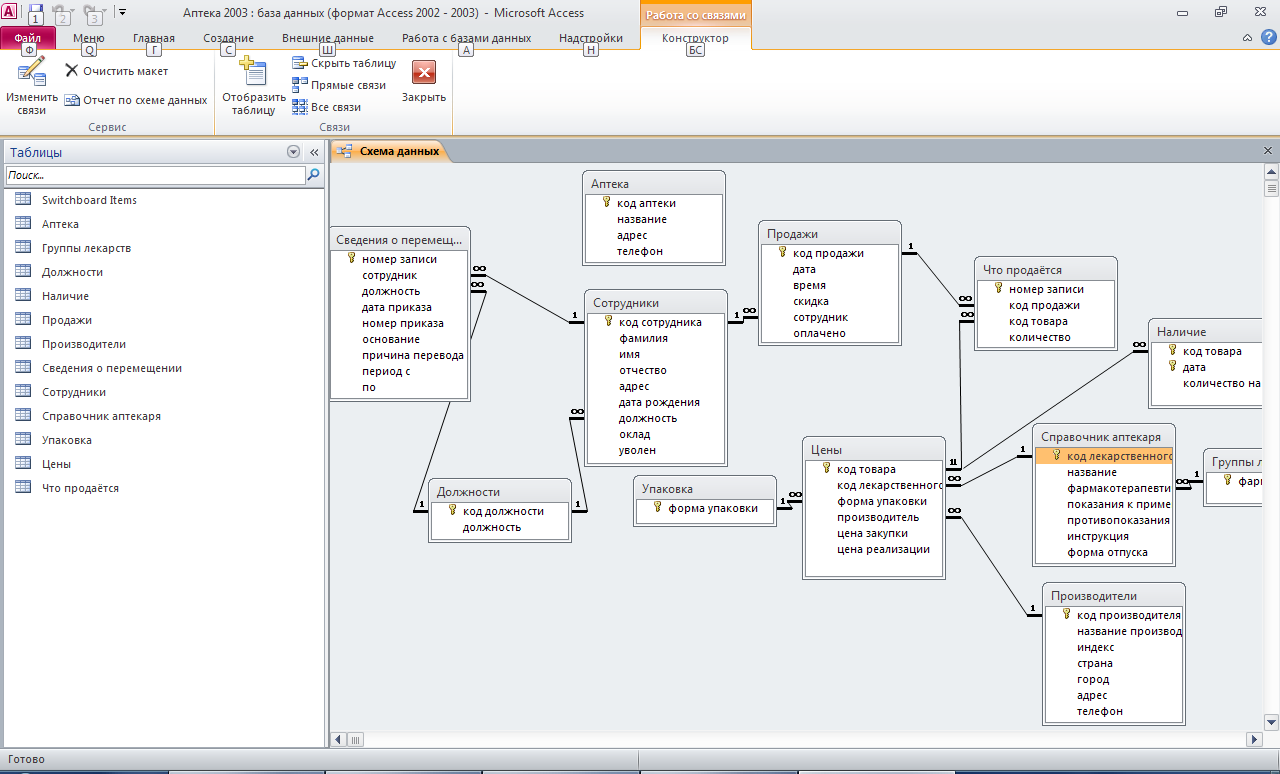 ТаблицыСтруктура таблицы «Аптека»: код аптеки, название, адрес, телефон.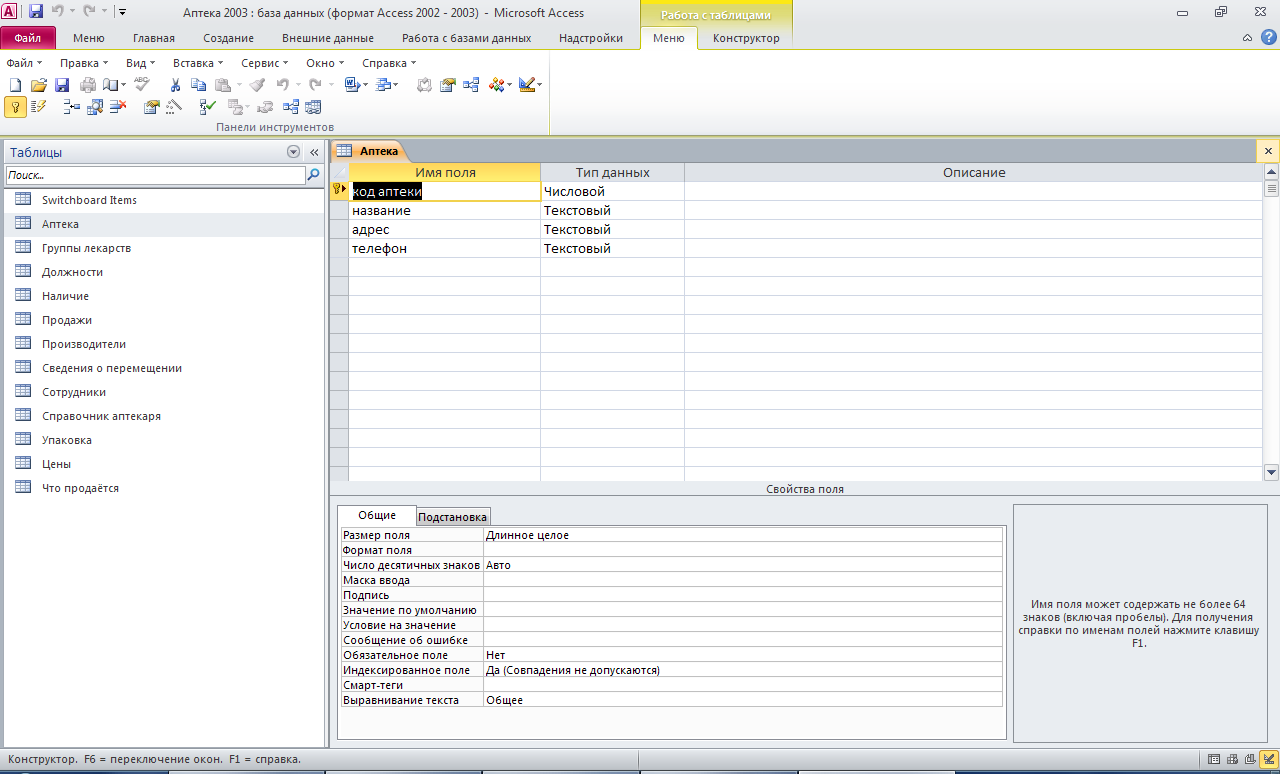 Структура таблицы «Группы лекарств»: фармакотерапевтическая группа.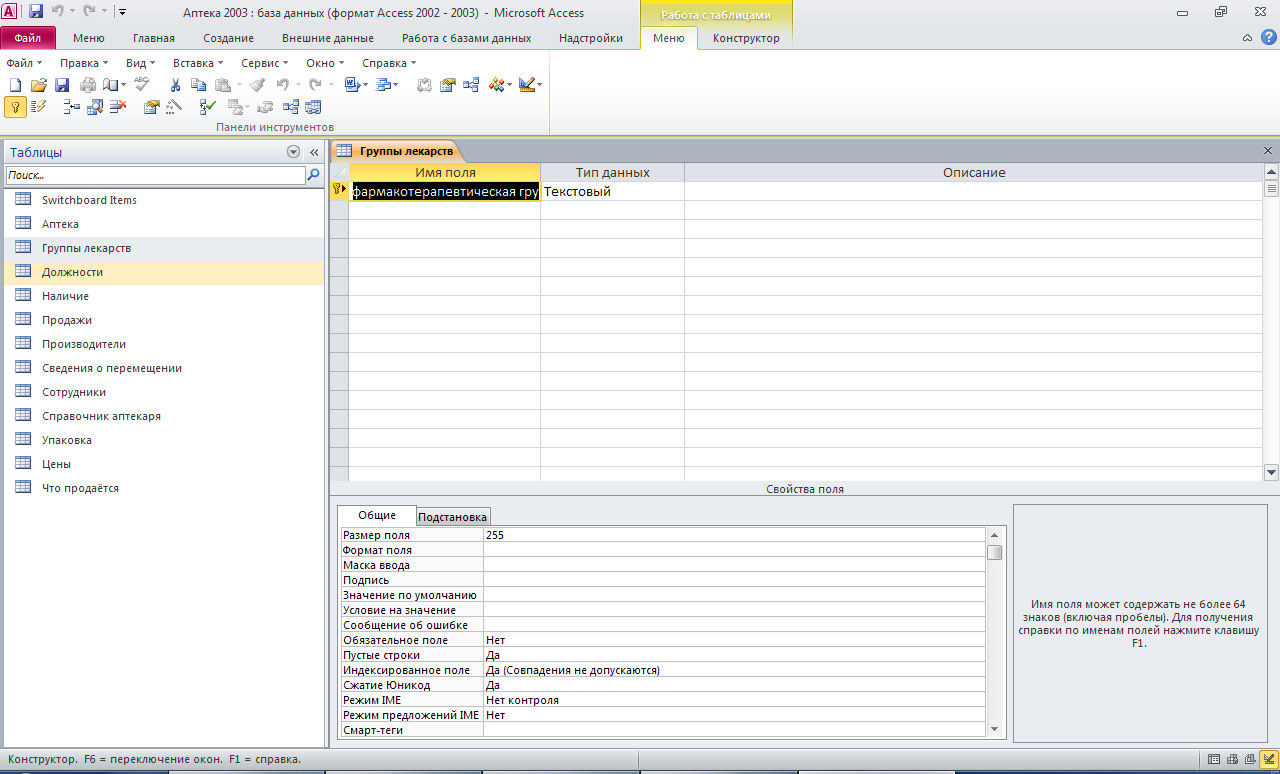 Структура таблицы «Должности»: код должности, должность.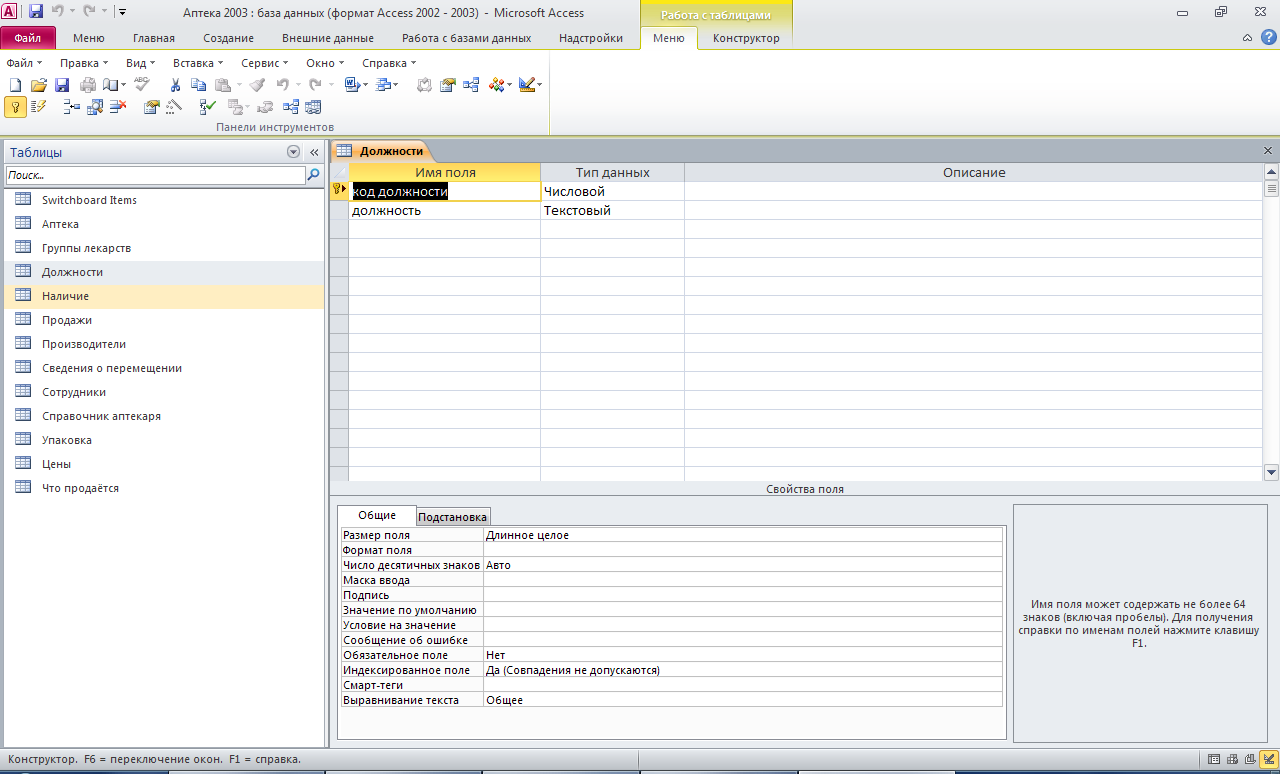 Структура таблицы «Наличие»: код товара, дата, наличие на начало дня.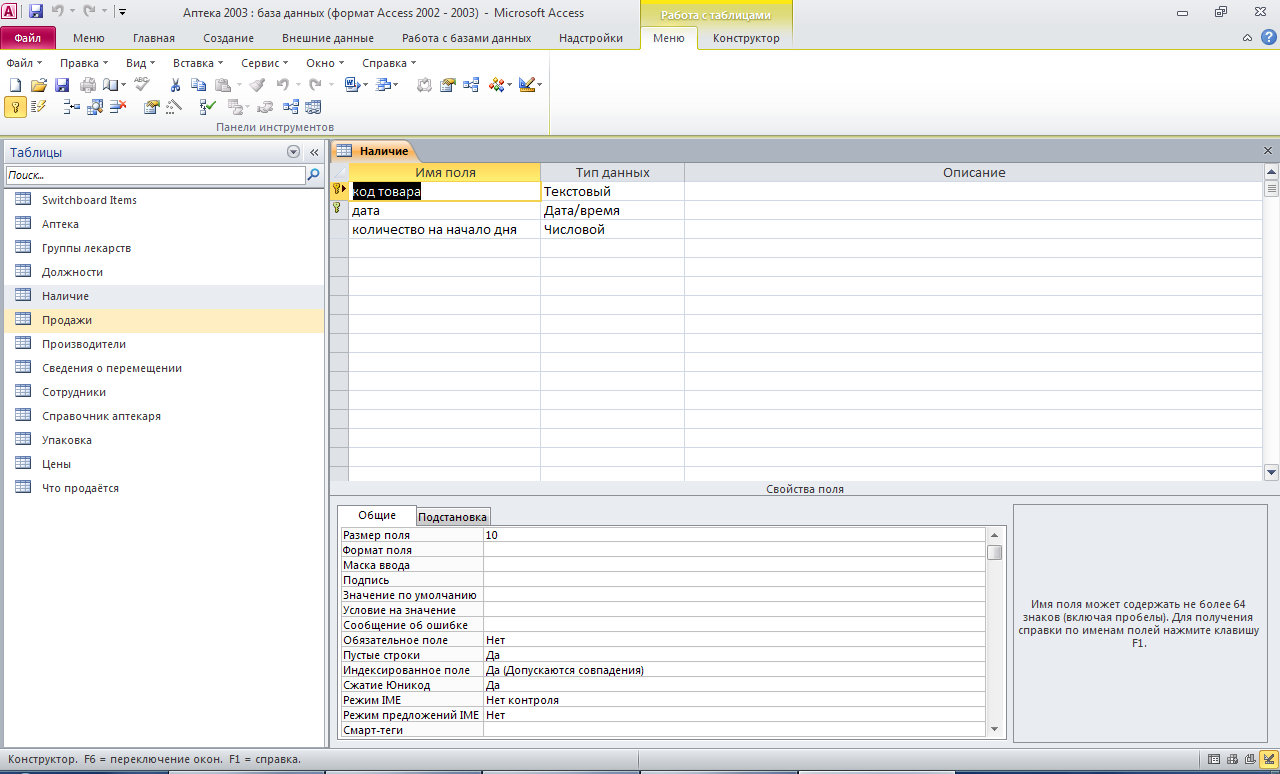 Структура таблицы «Продажи»: код продажи, дата, время, скидка, сотрудник, оплачено.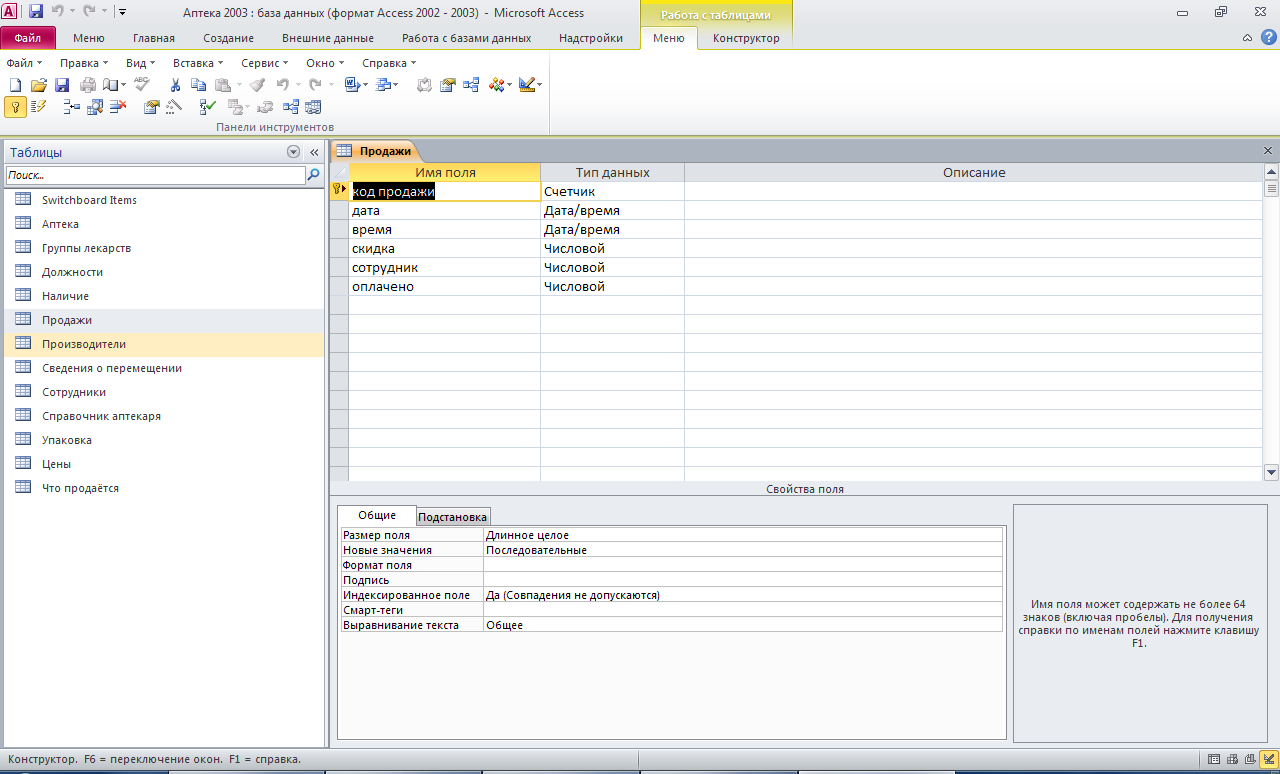 Структура таблицы «Производители»: код производителя, название производителя, индекс, страна, город, адрес, телефон.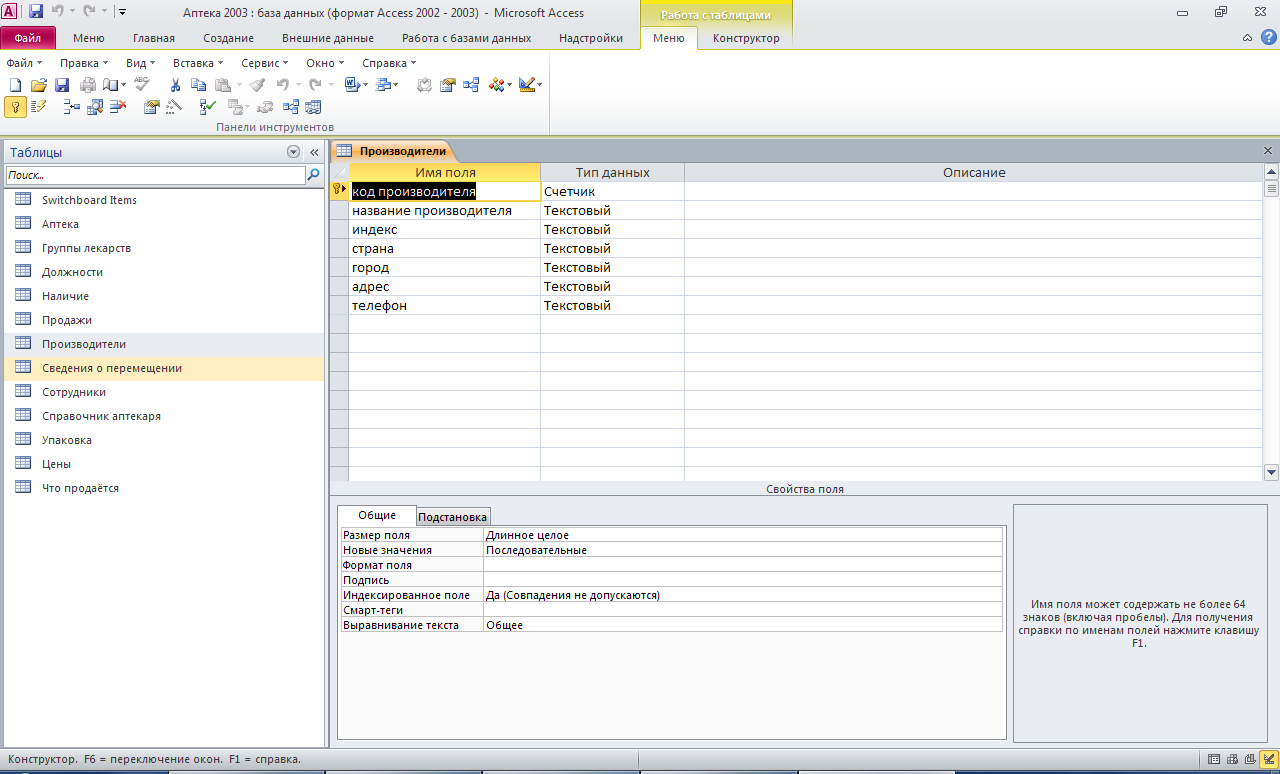 Структура таблицы «Сведения о перемещении»: номер записи, сотрудник, должность, дата приказа, номер приказа, основание, причина перевода, период с, по.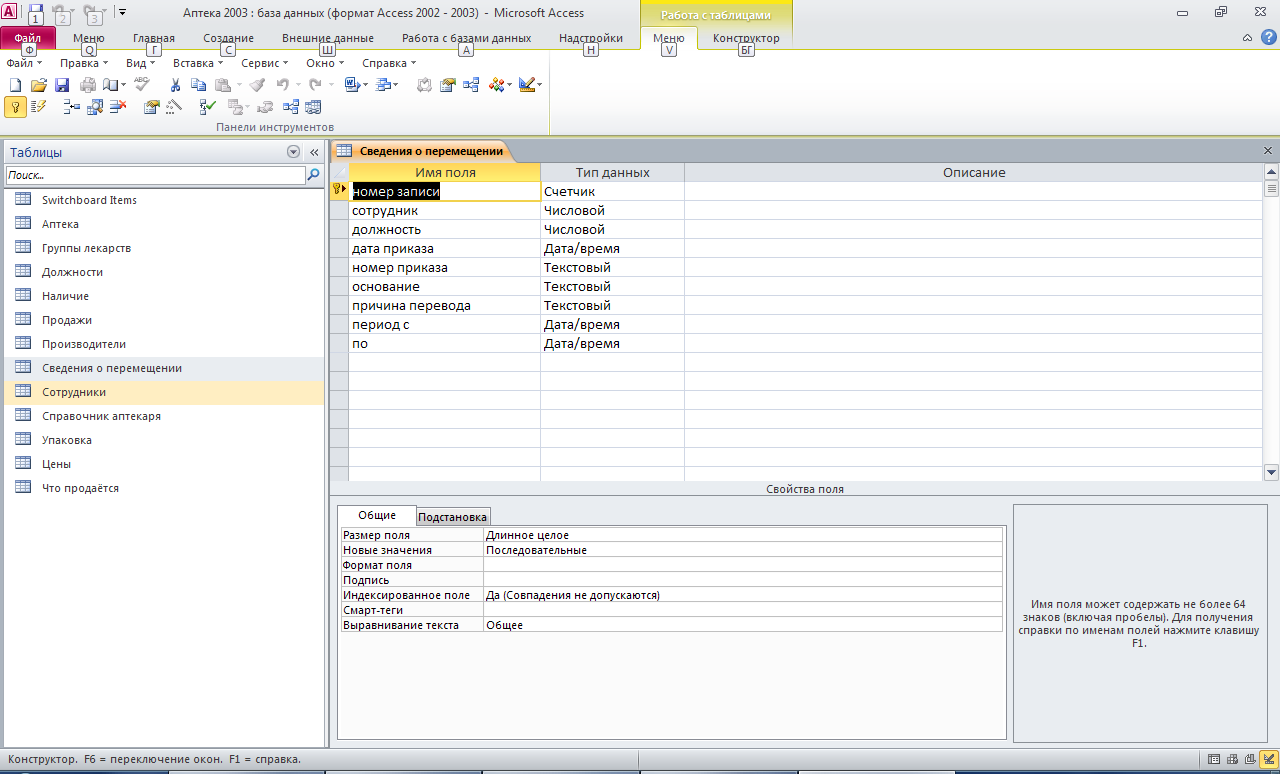 Структура таблицы «Сотрудники»: код  сотрудника, фамилия, имя, отчество, адрес, дата рождения, должность, оклад, уволен.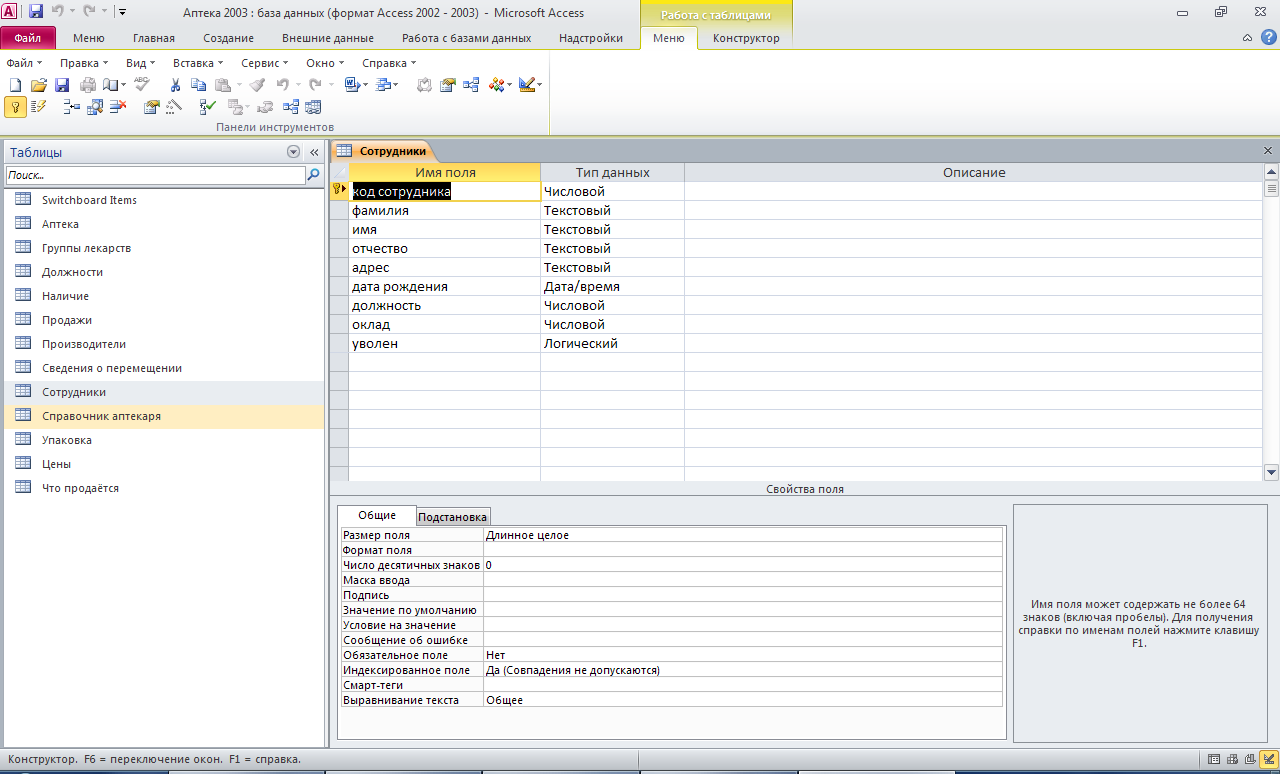 Структура таблицы «Справочник аптекаря»: код  лекарственного средства, название, фармакотерапевтическая группа, показания к применению, противопоказания, инструкция, форма отпуска.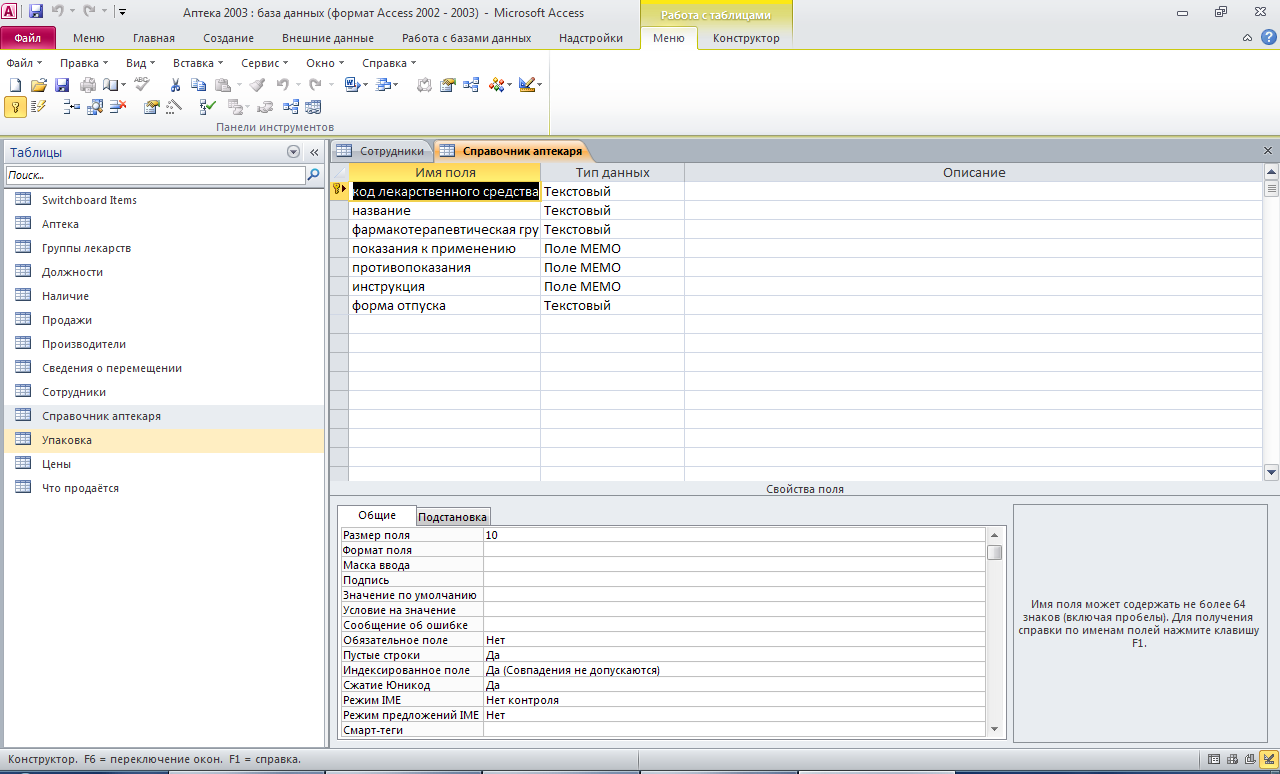 Структура таблицы «Упаковка»: форма упаковки.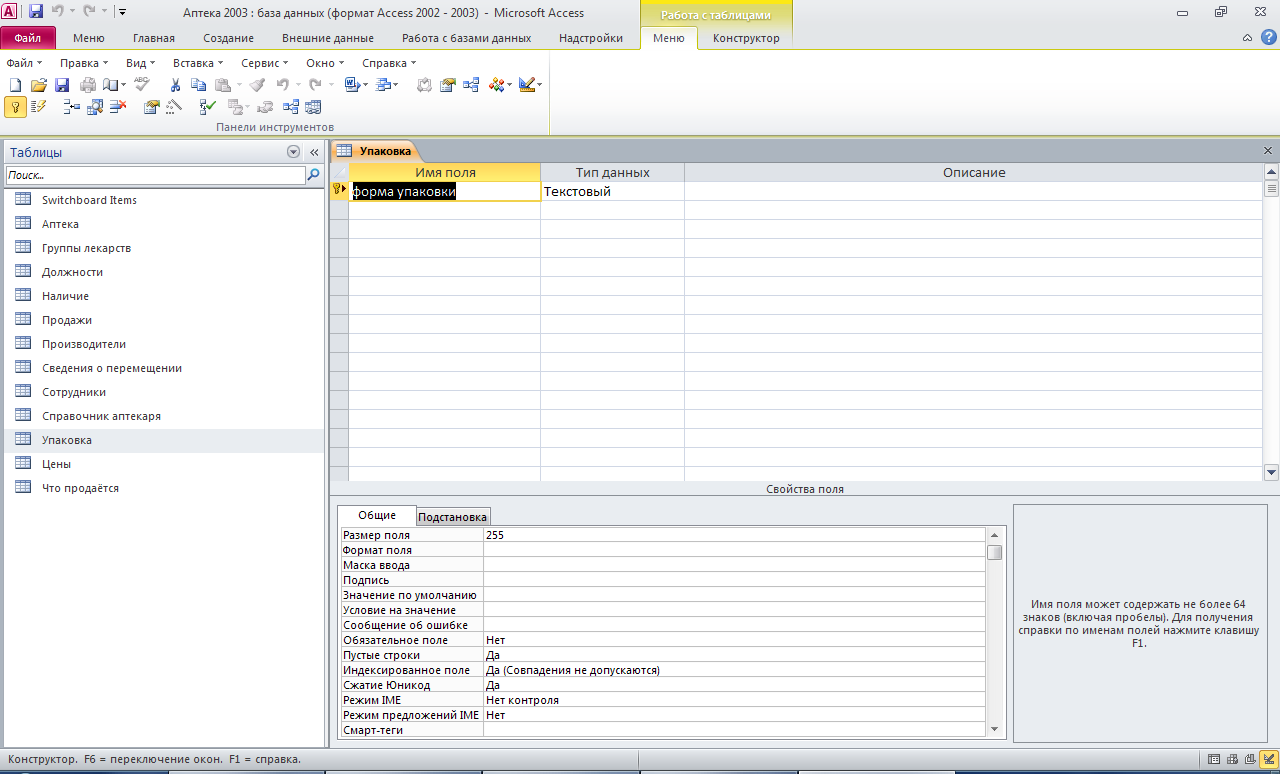 Структура таблицы «Цены»: код товара, код лекарственного средства, форма упаковки, производитель, цена закупки, цена реализации.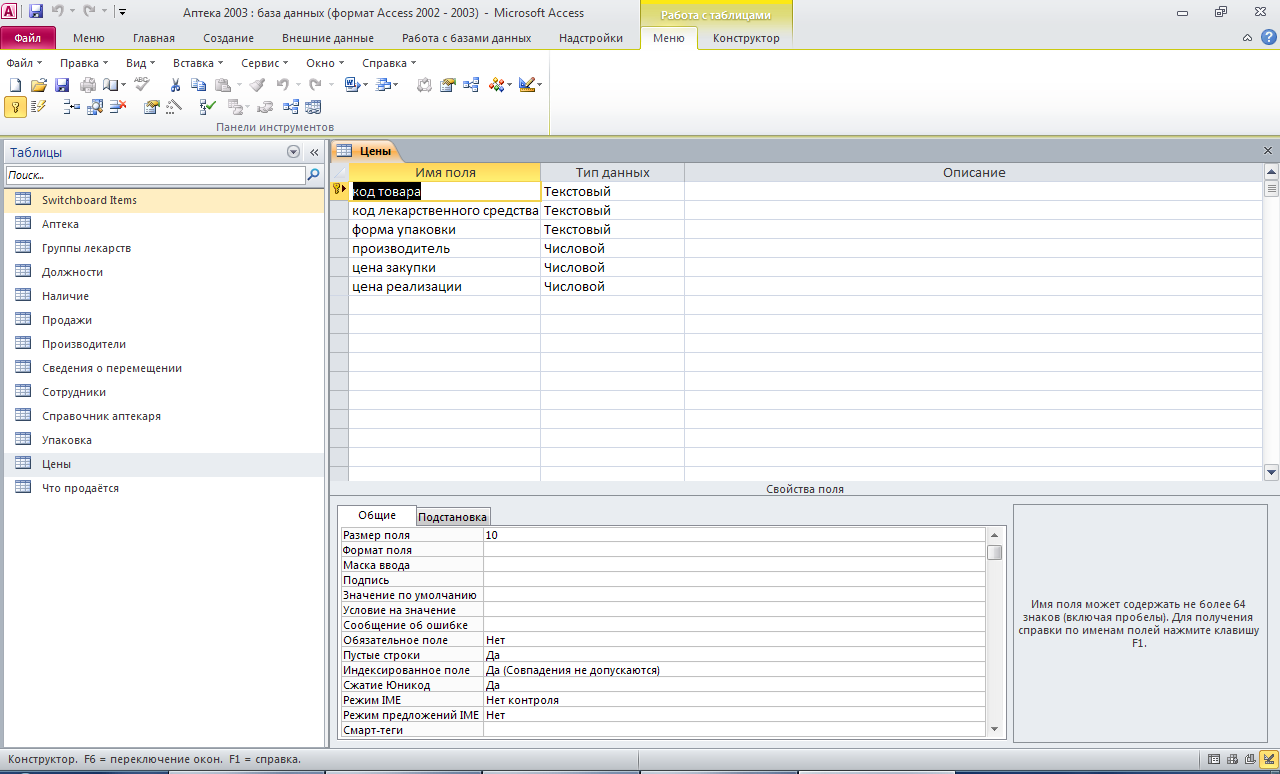 Структура таблицы «Что продаётся»: номер записи, код продажи, код товара, количество.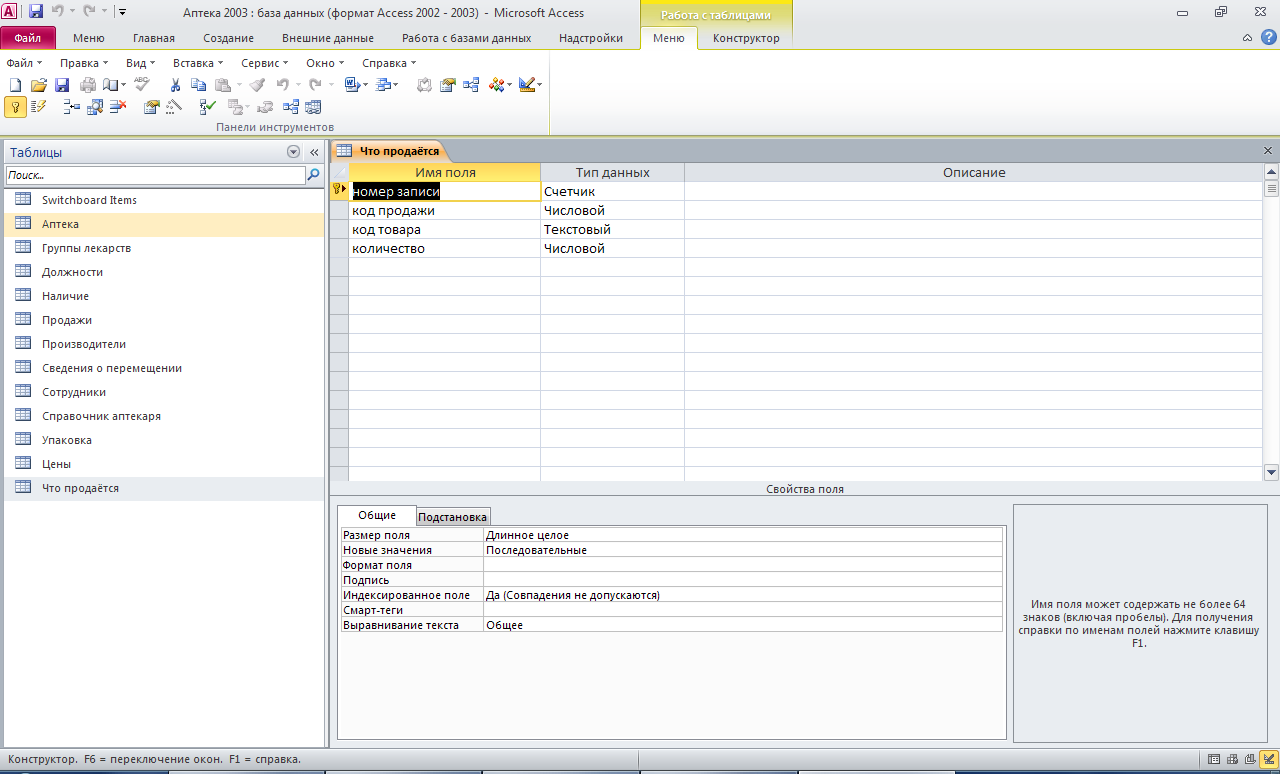 Формы и отчёты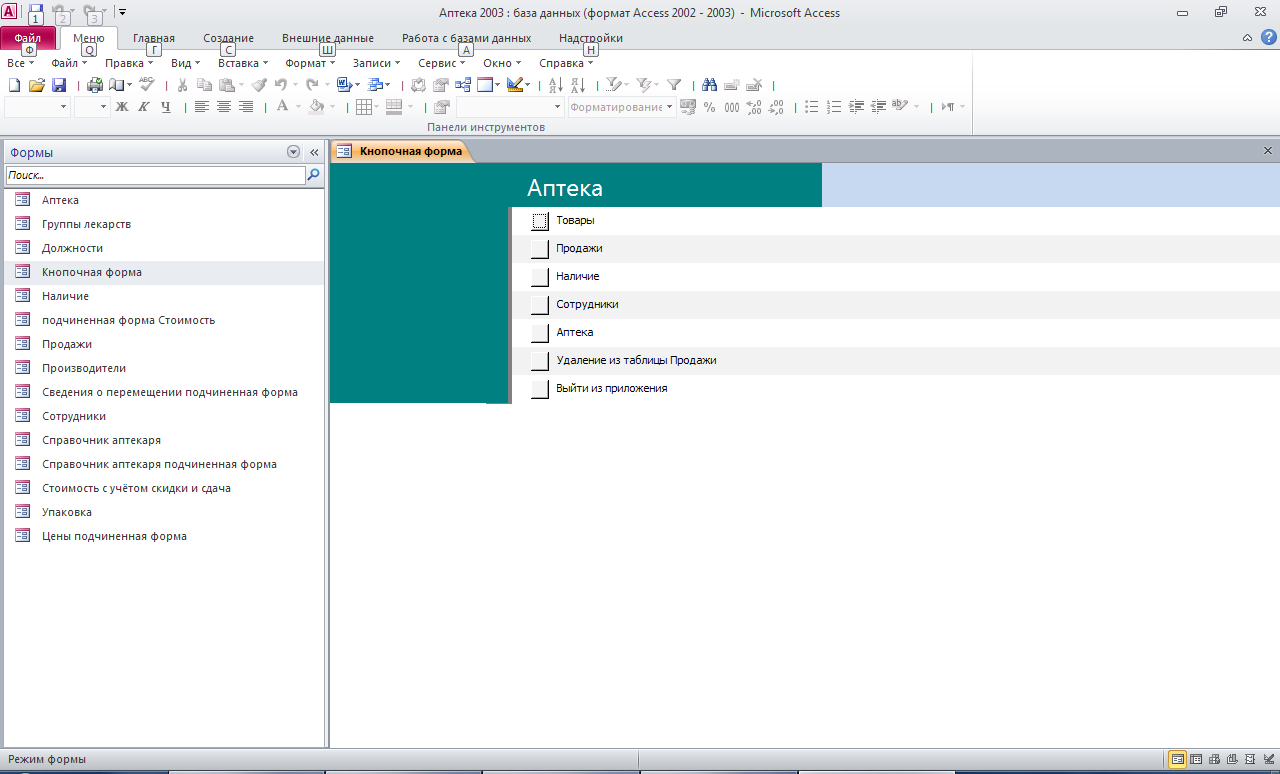 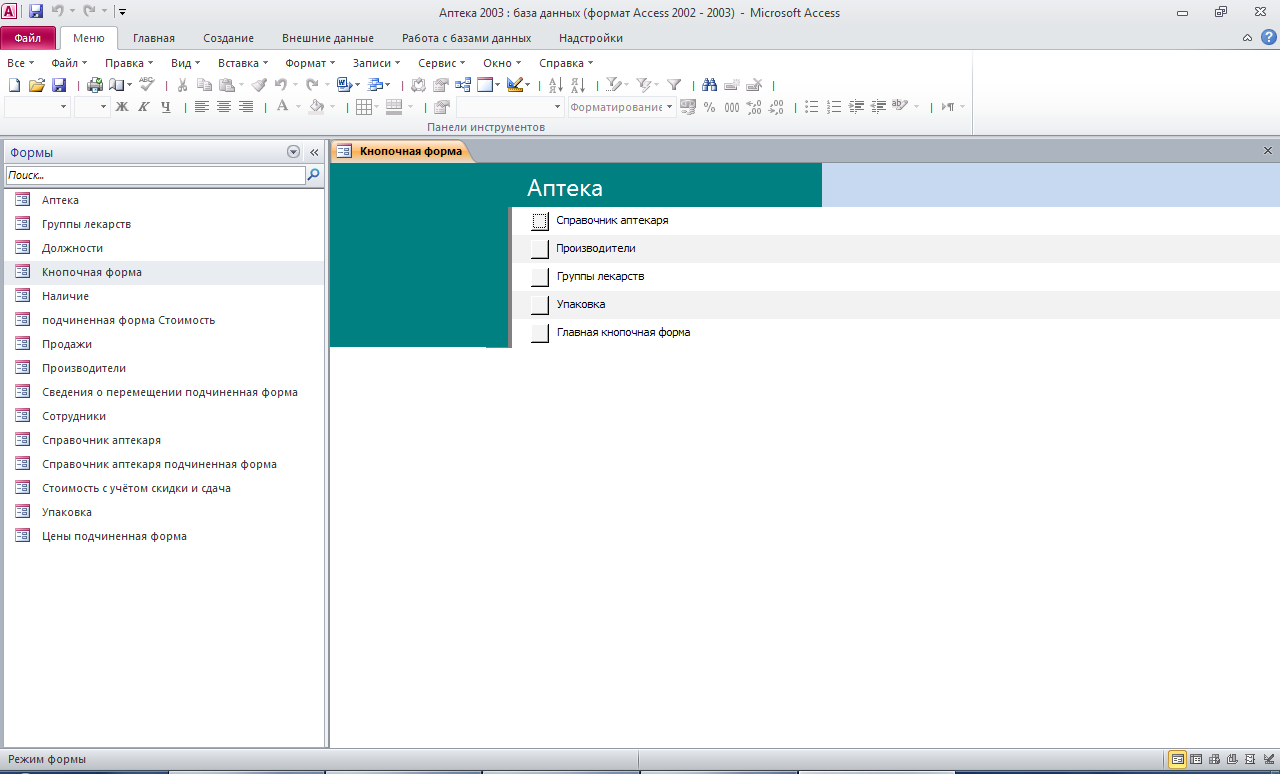 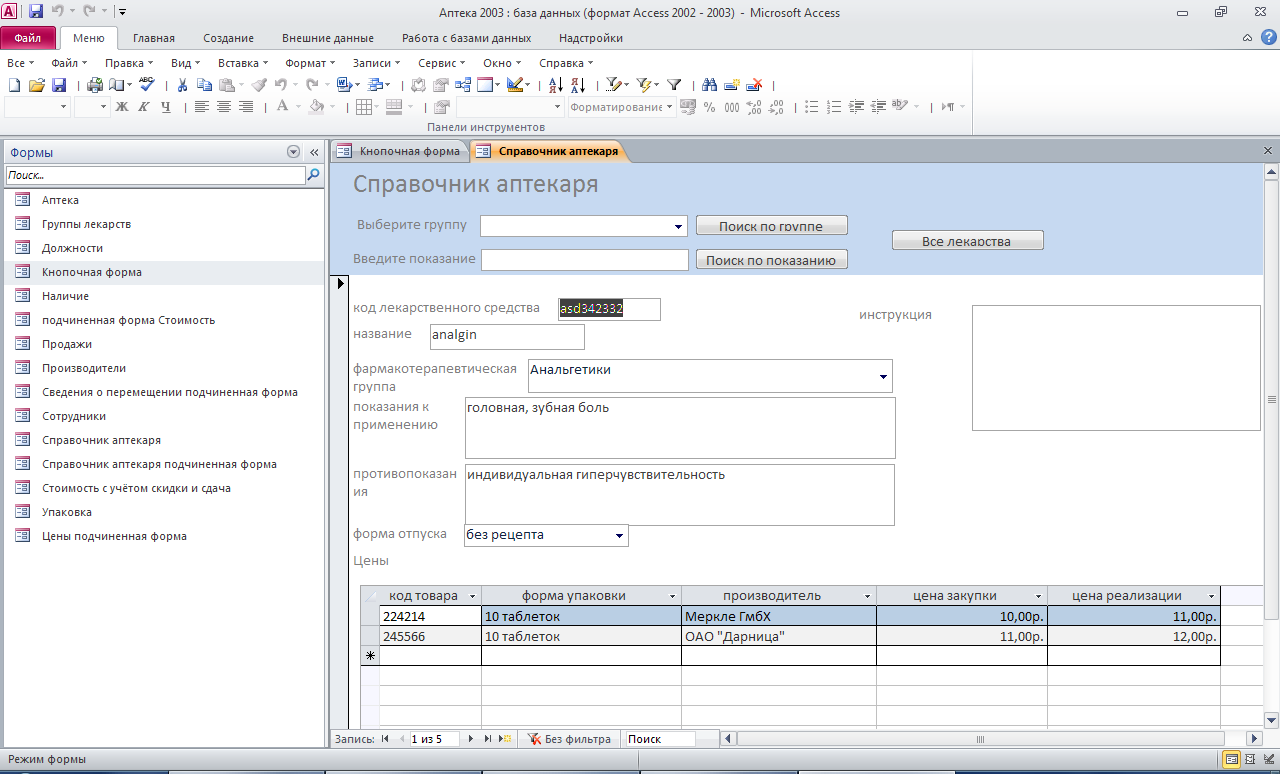 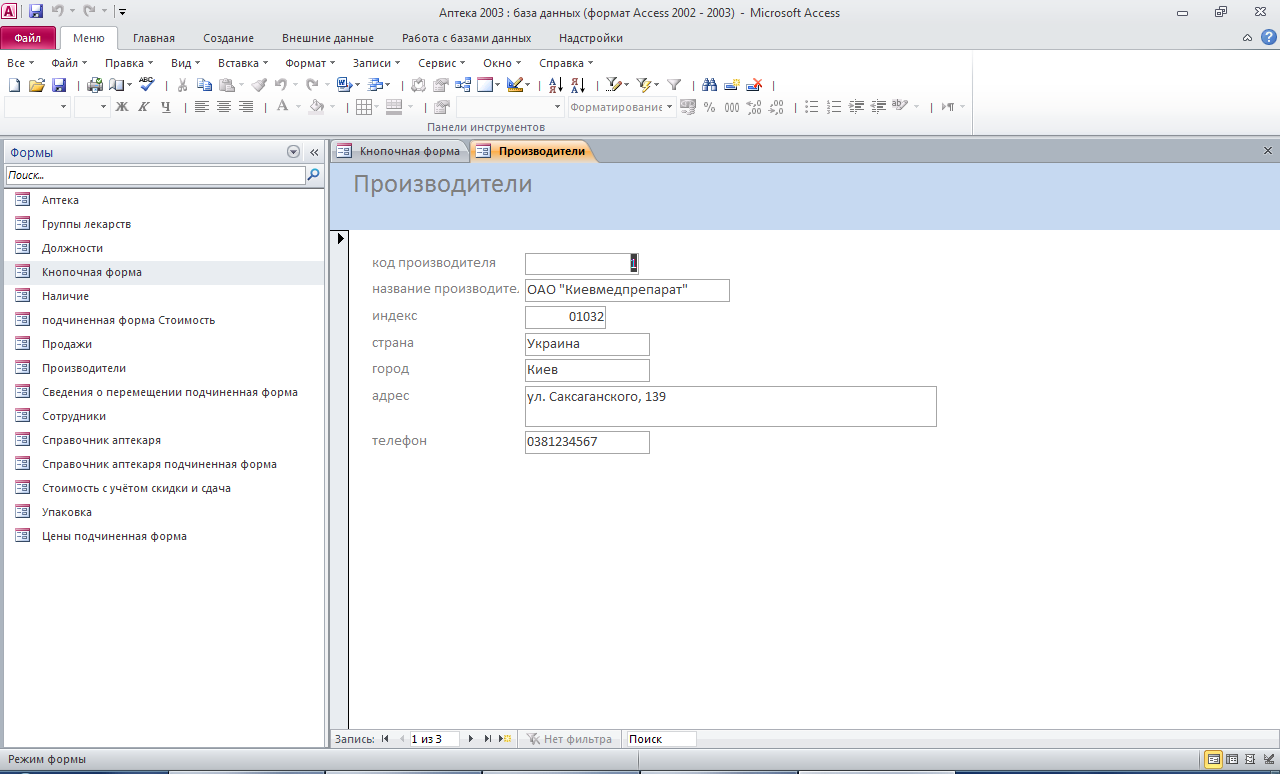 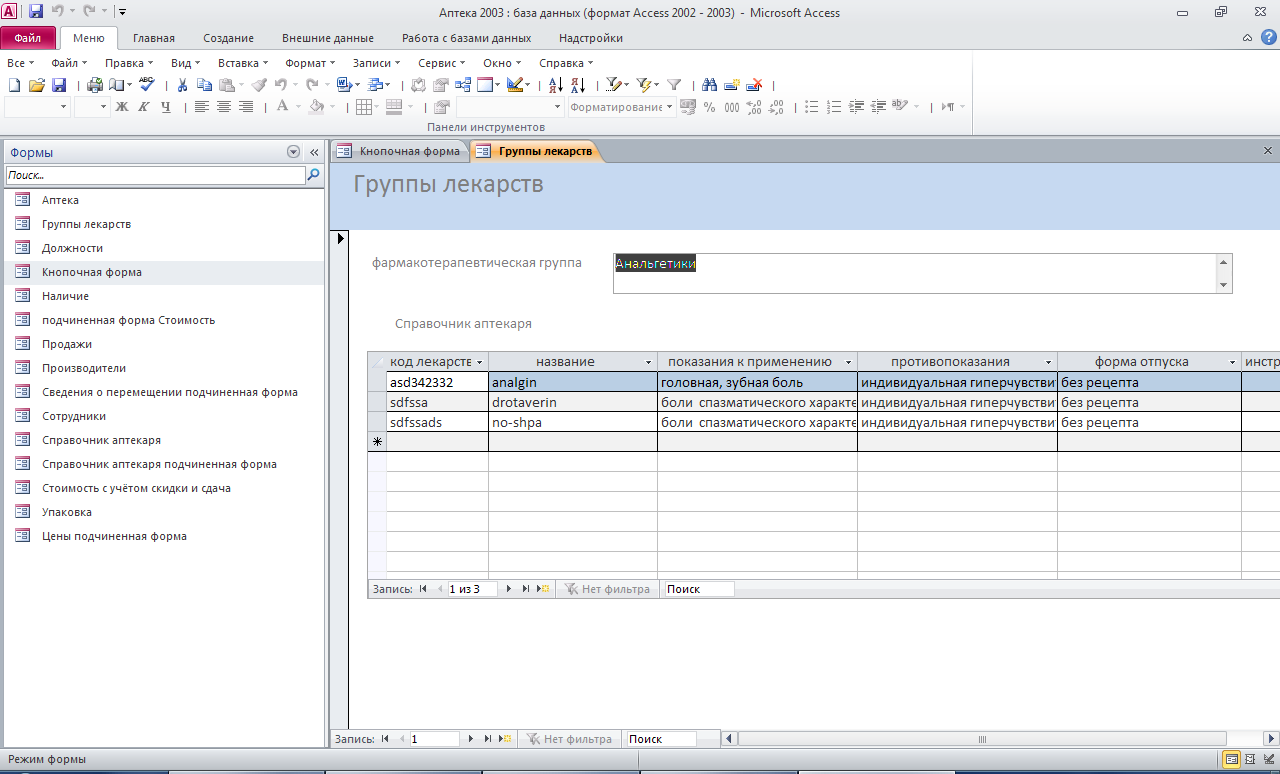 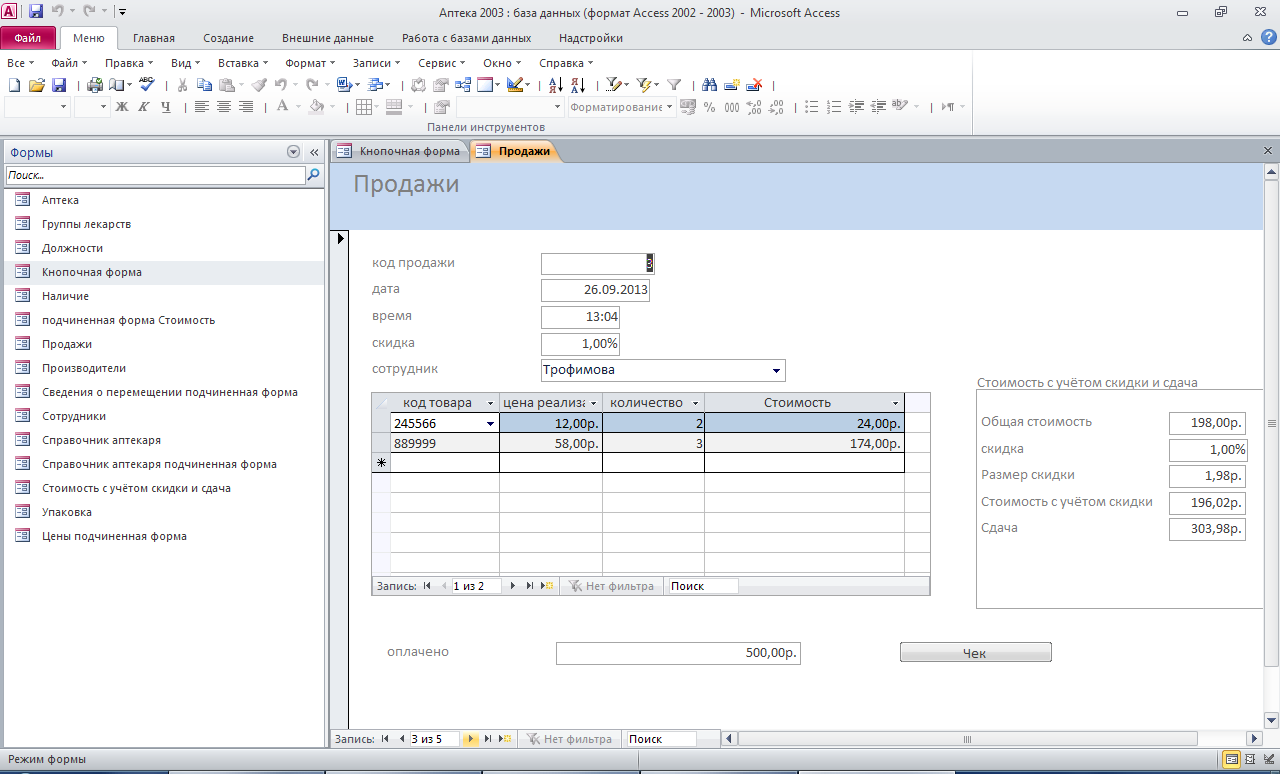 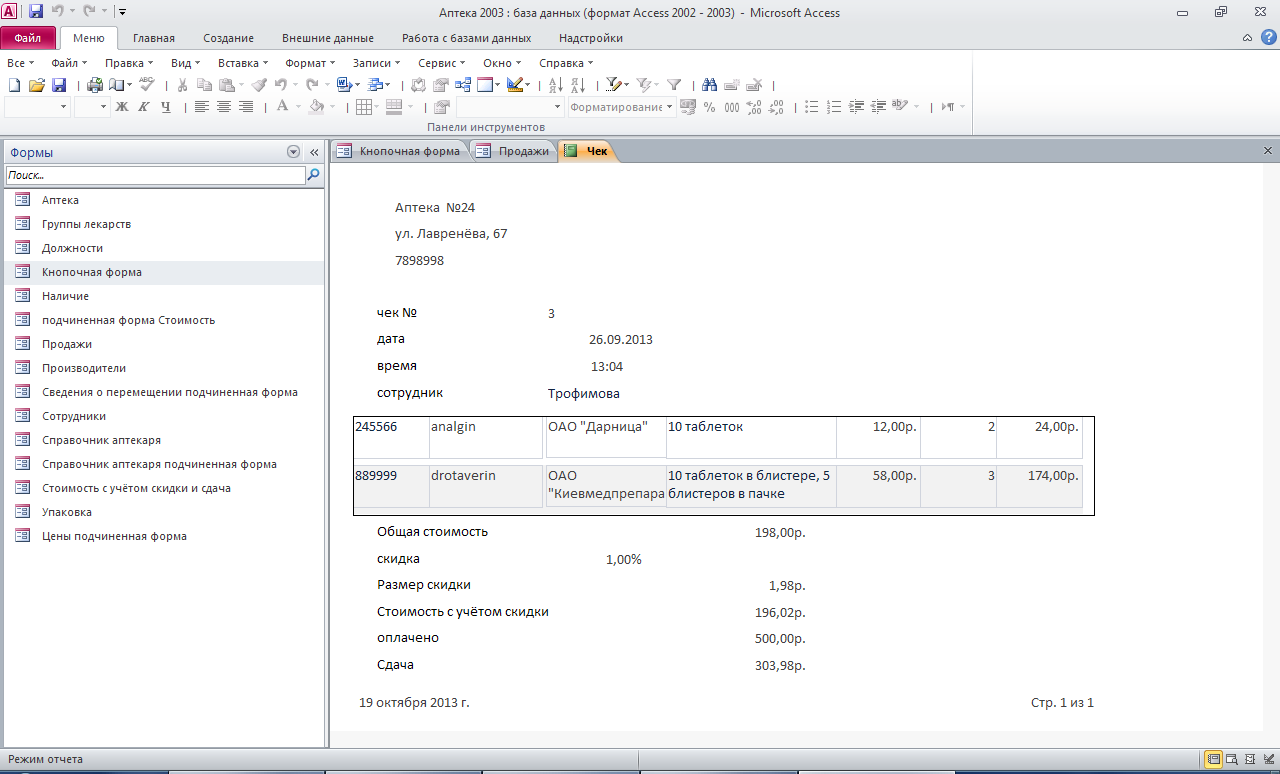 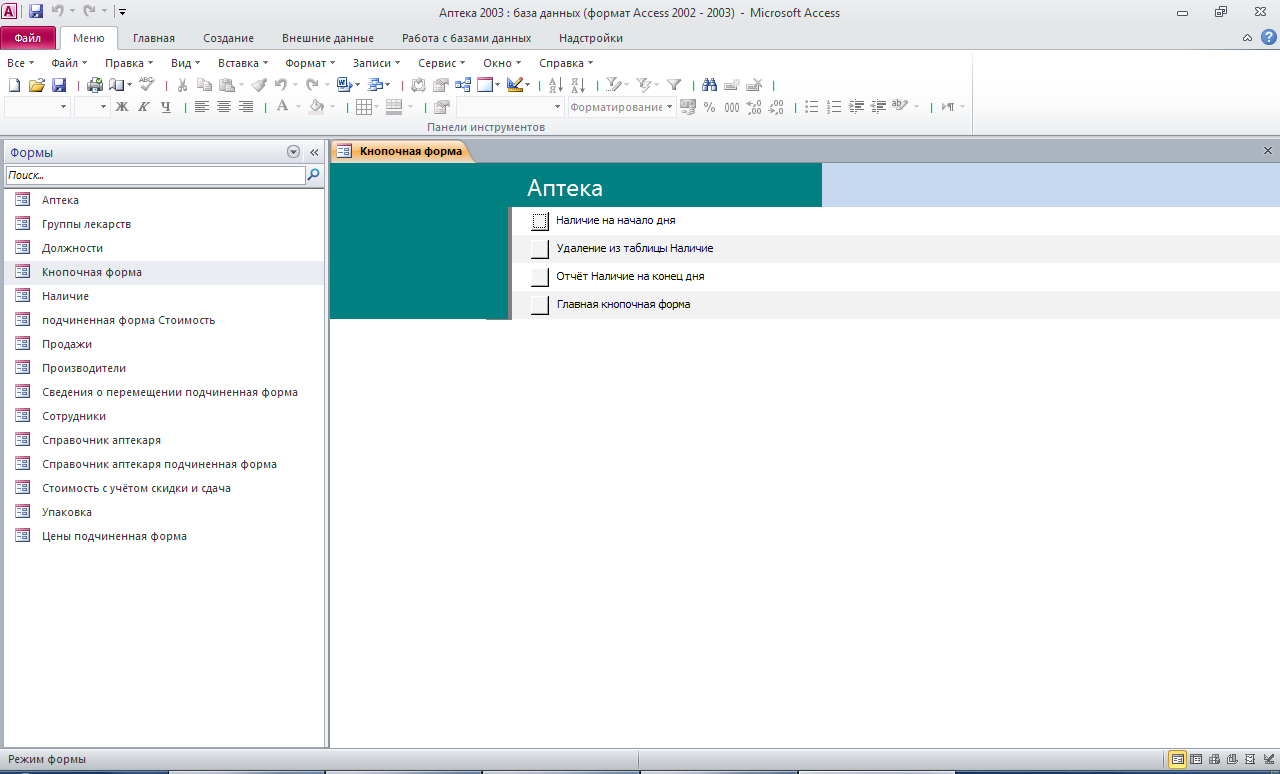 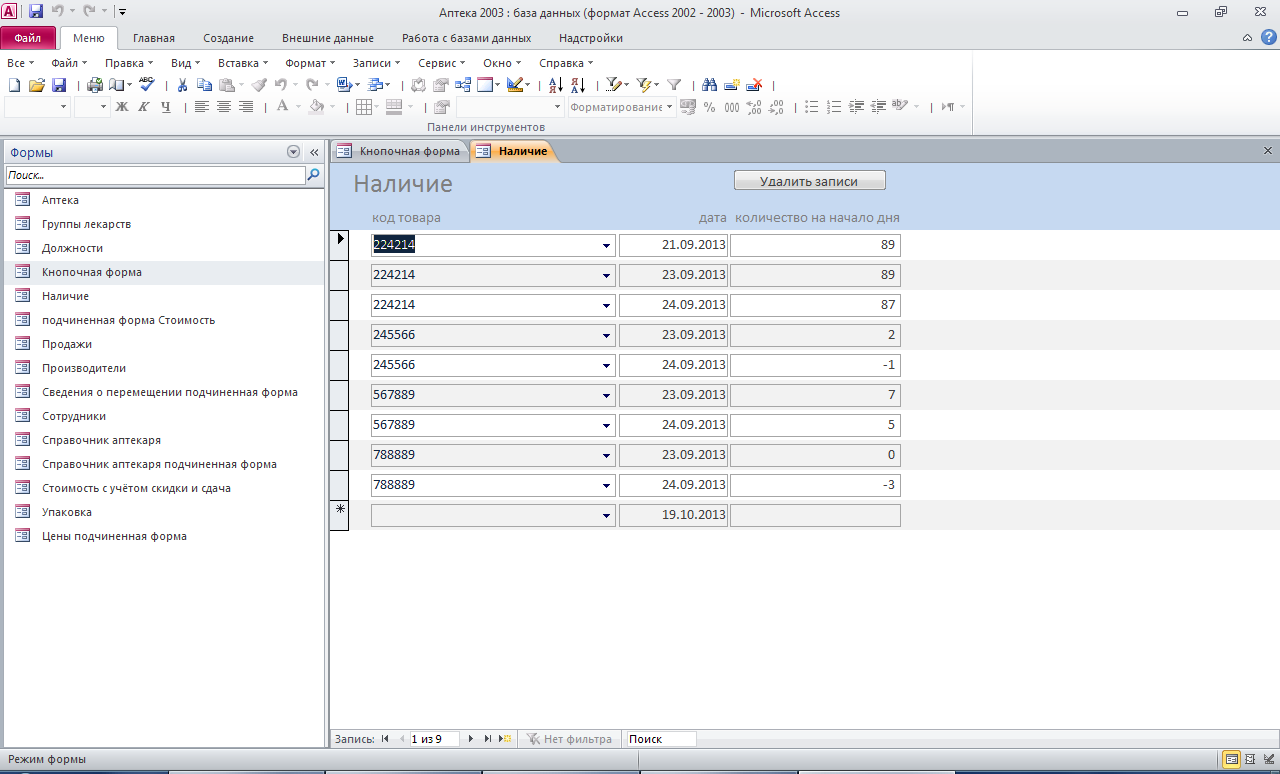 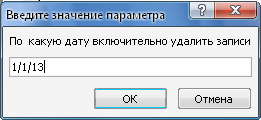 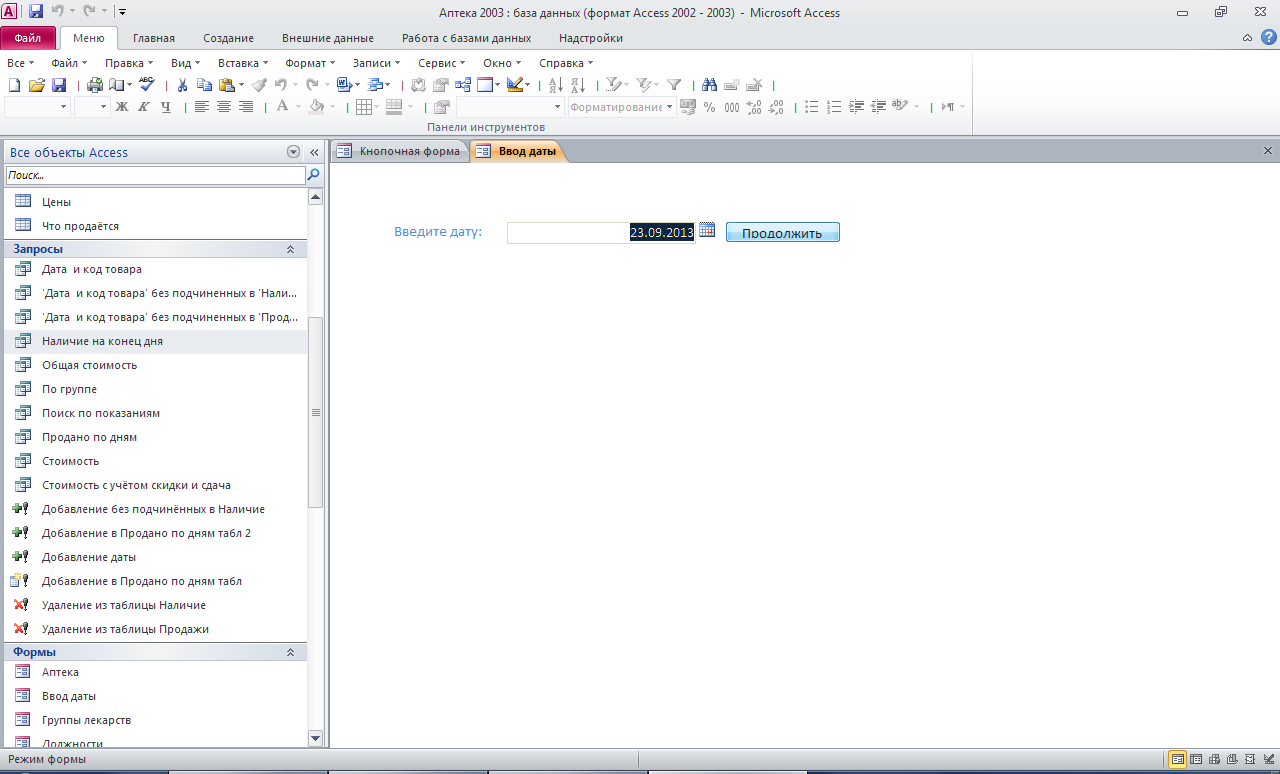 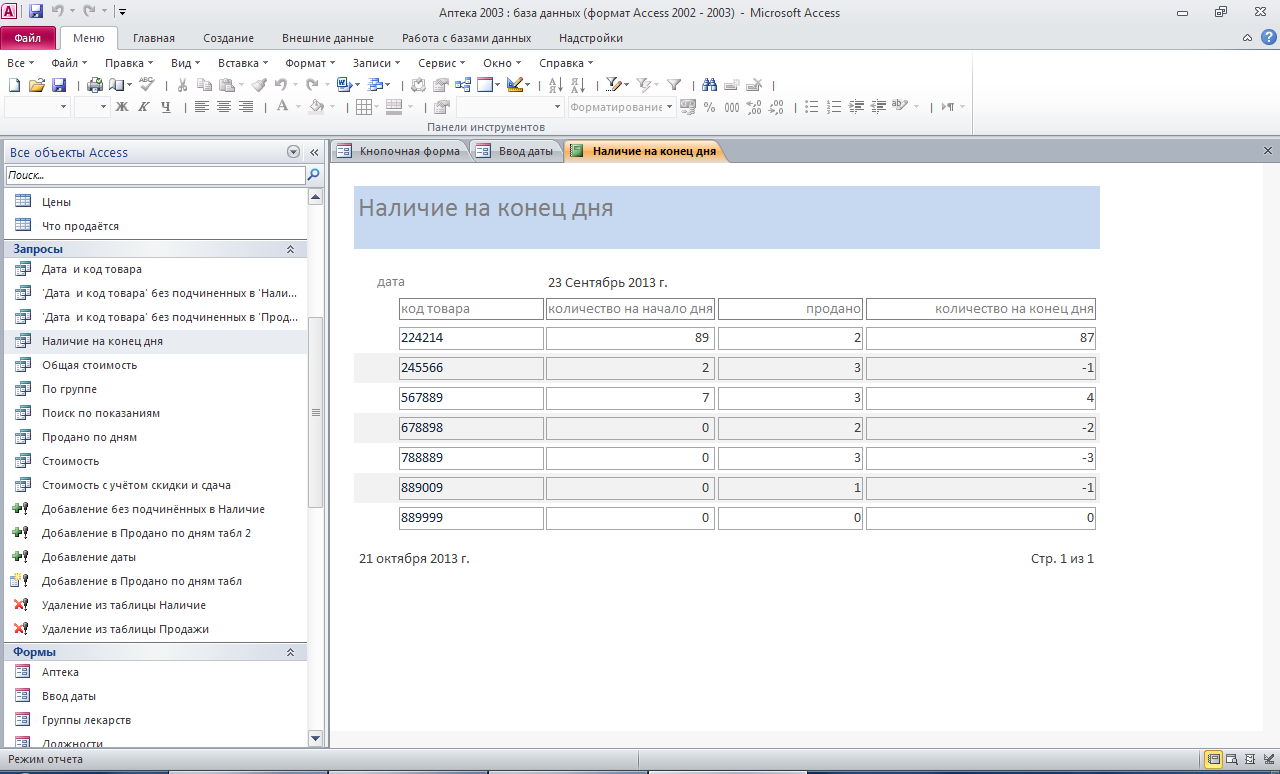 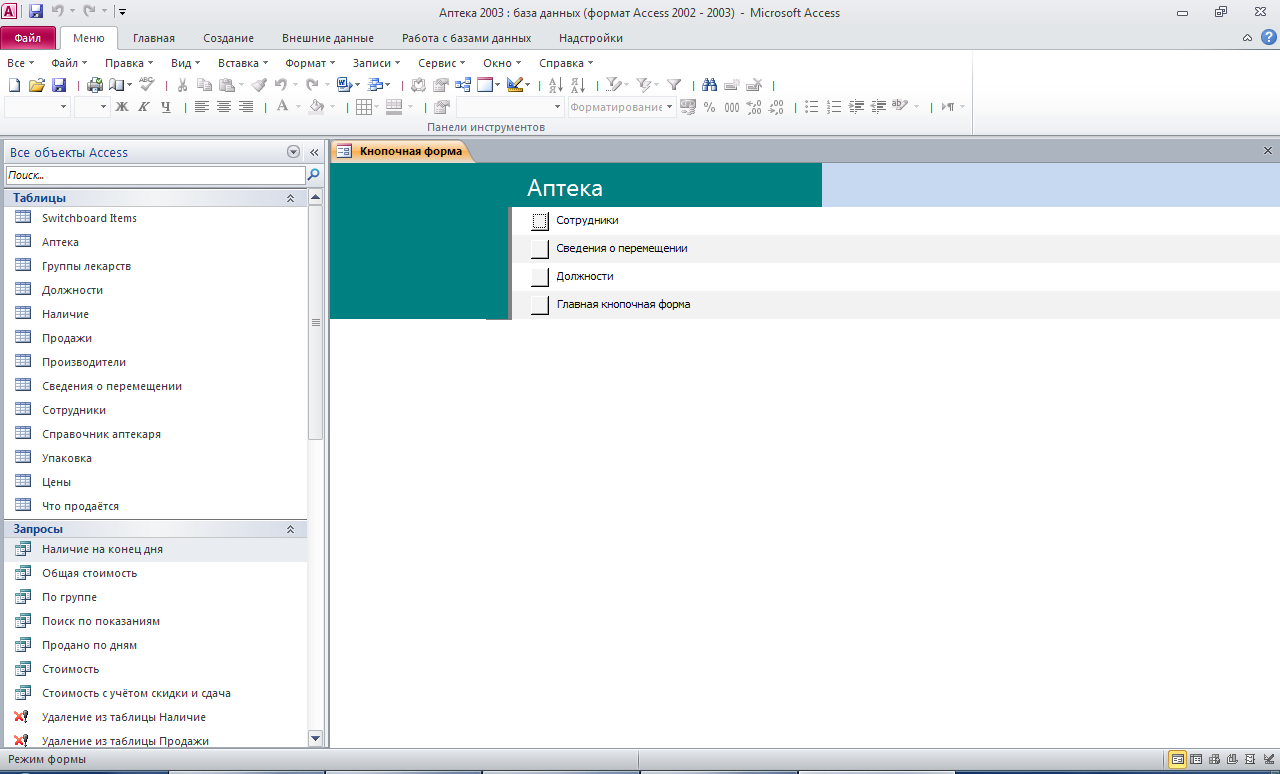 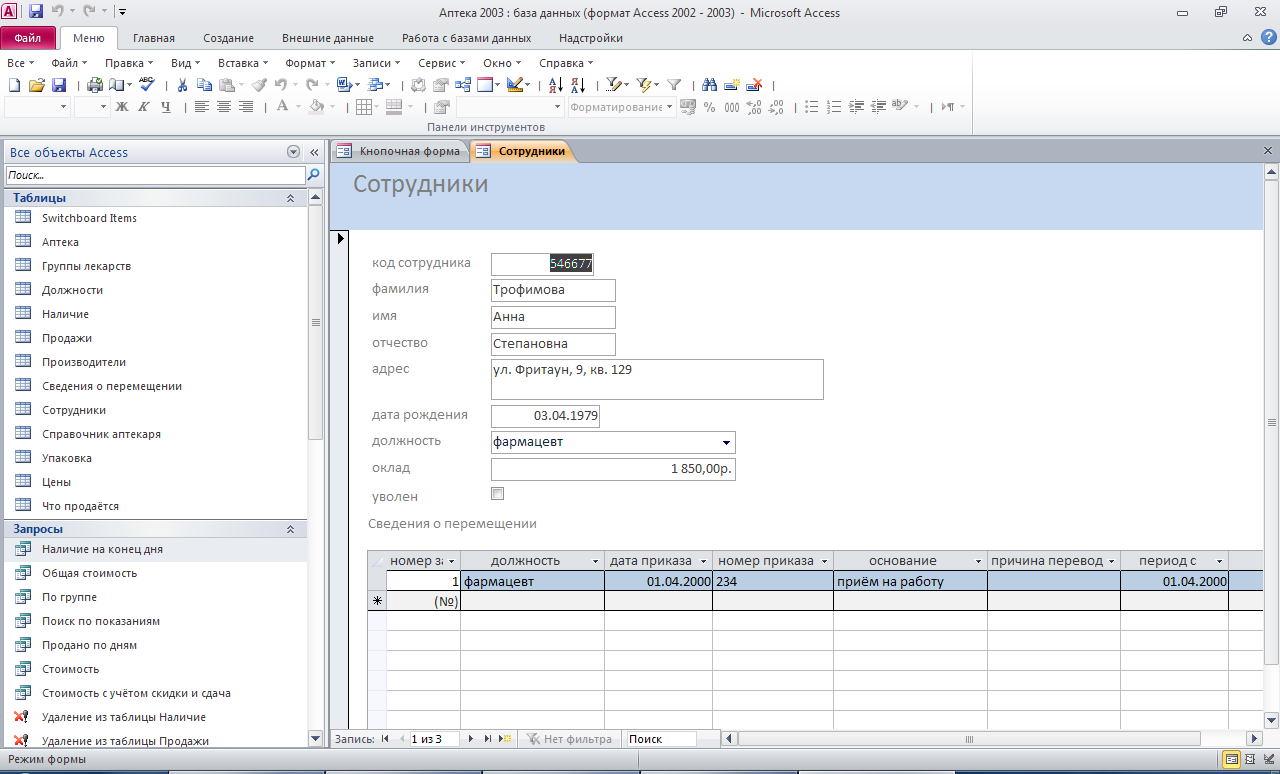 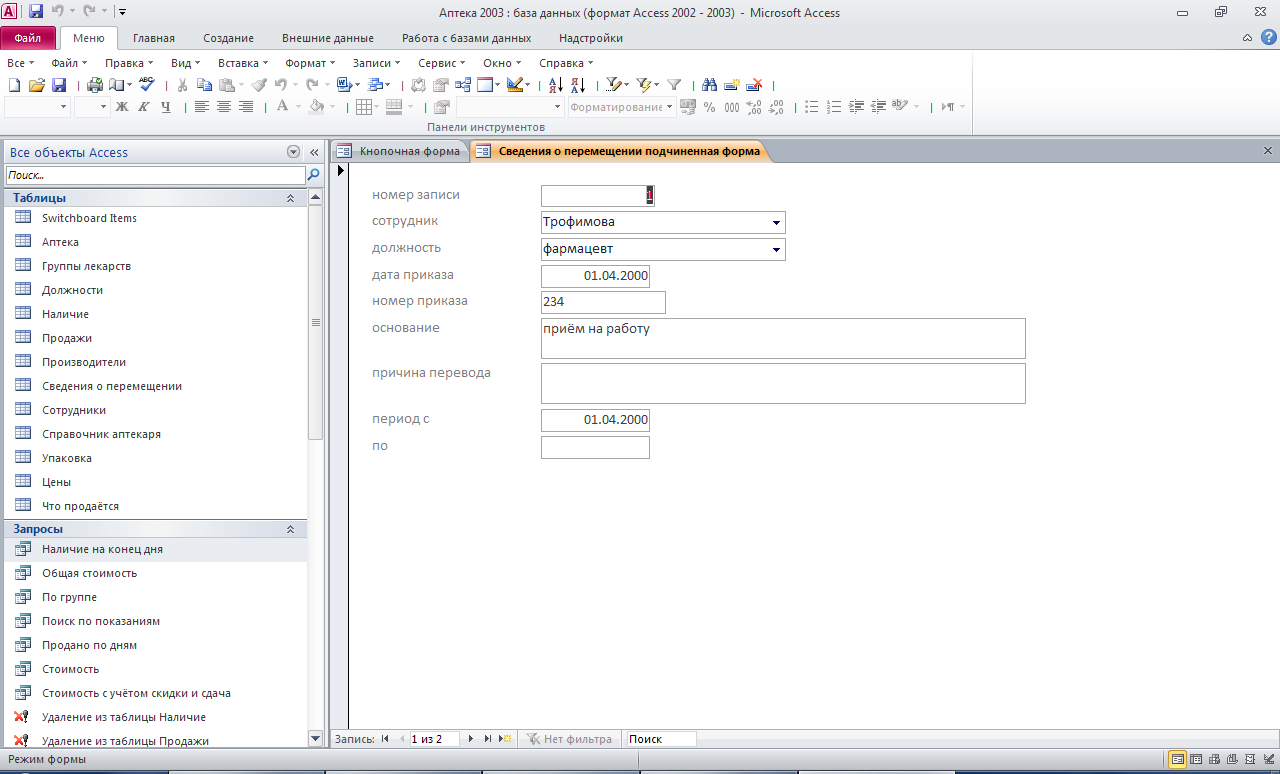 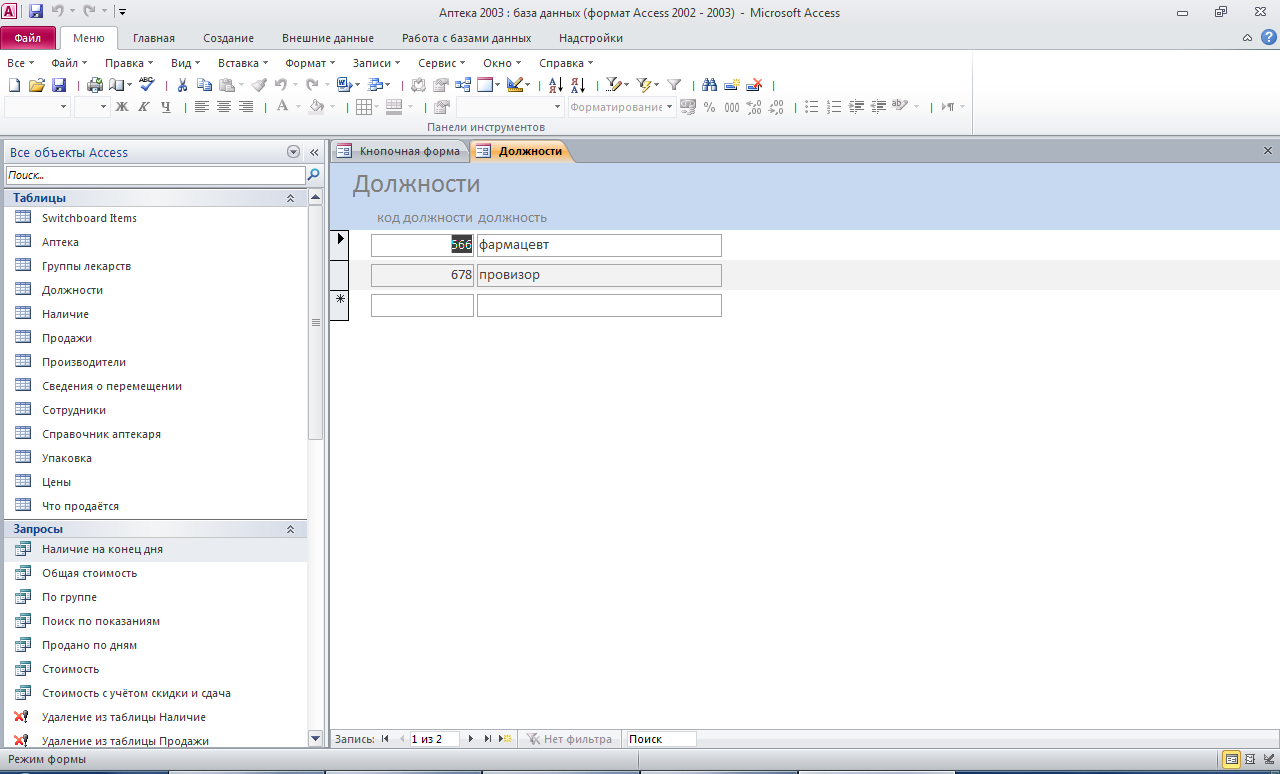 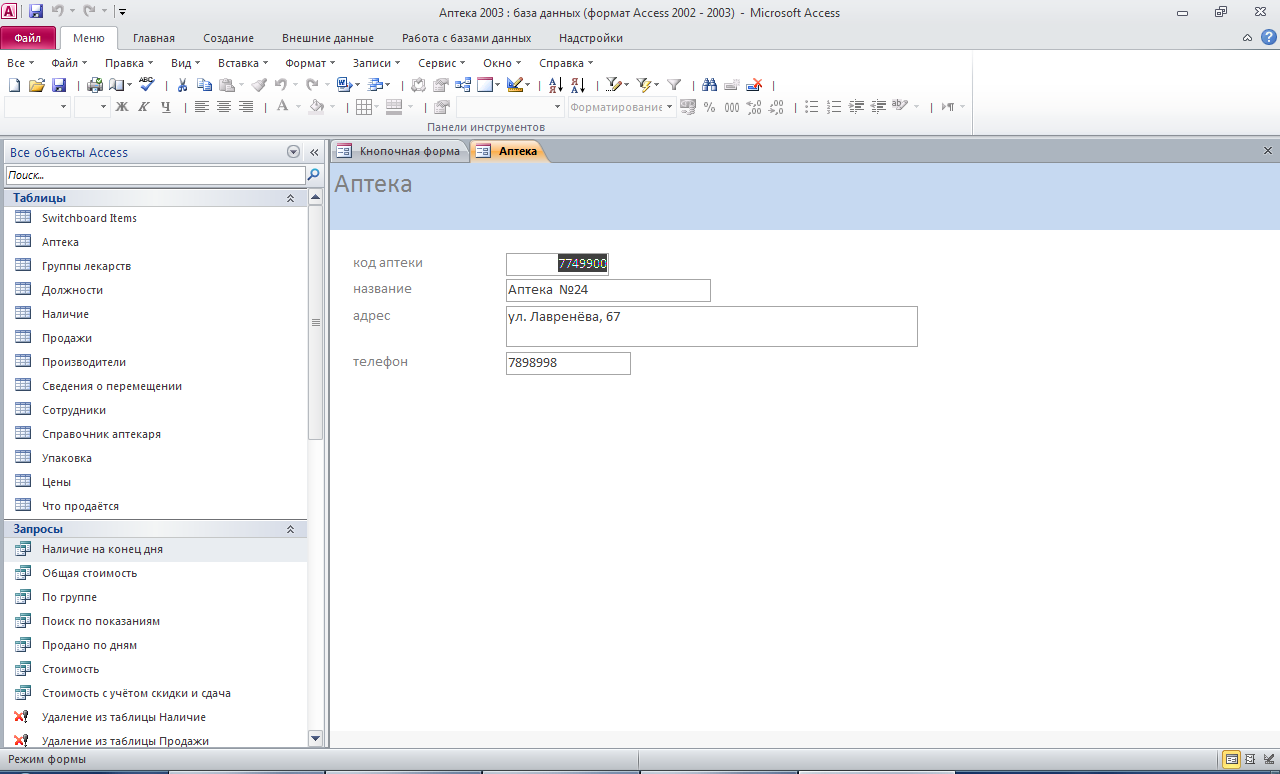 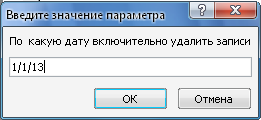 Запросы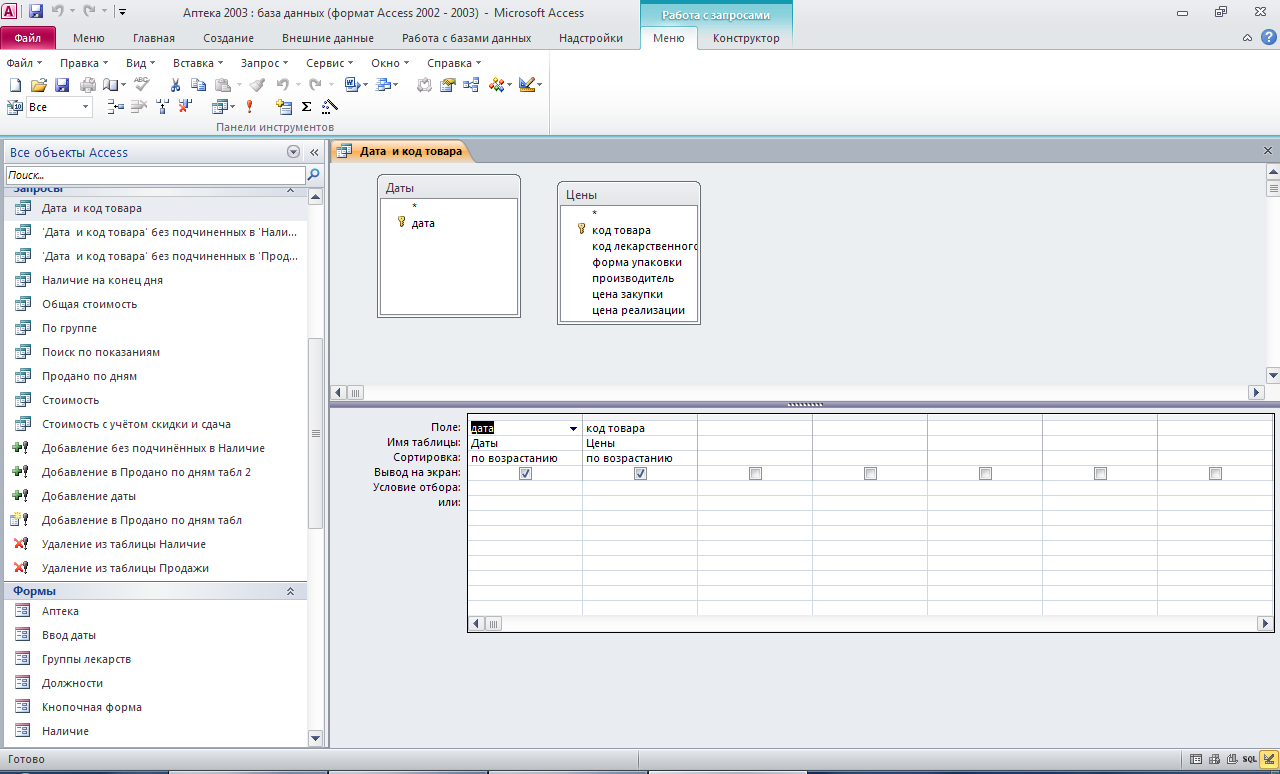 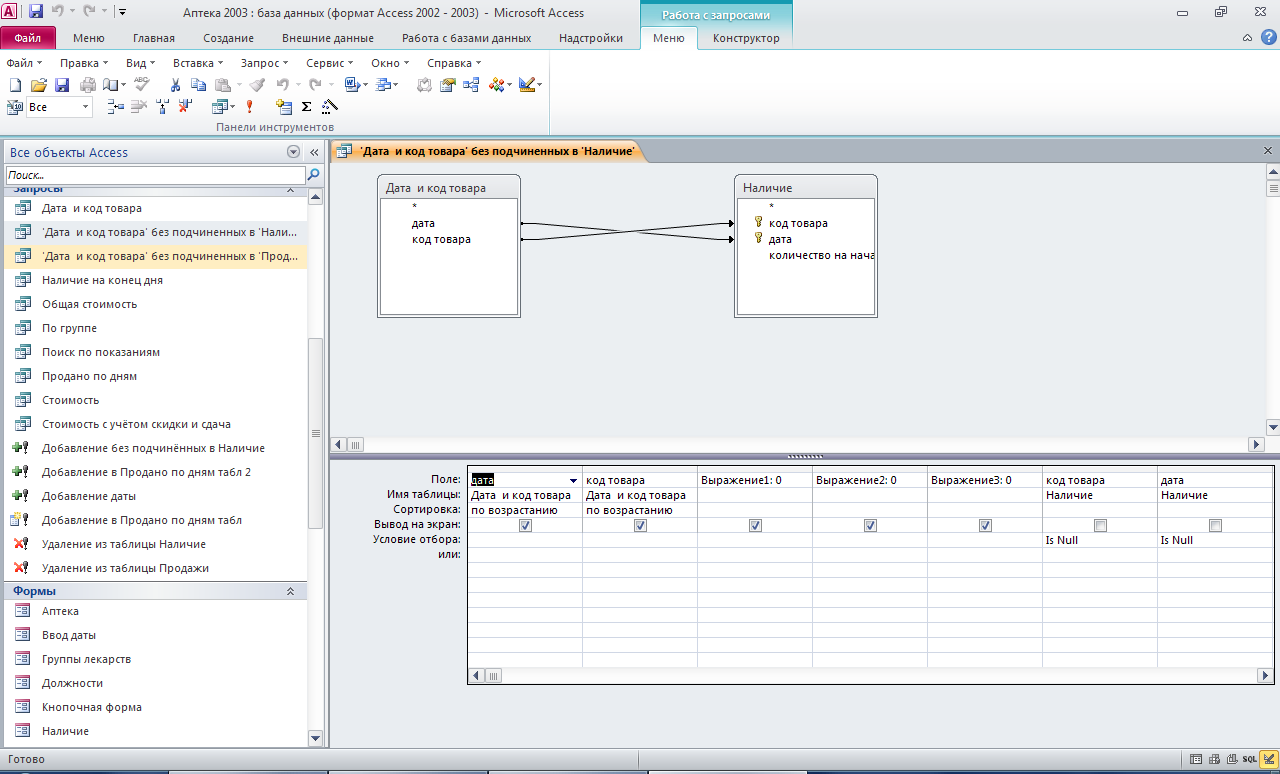 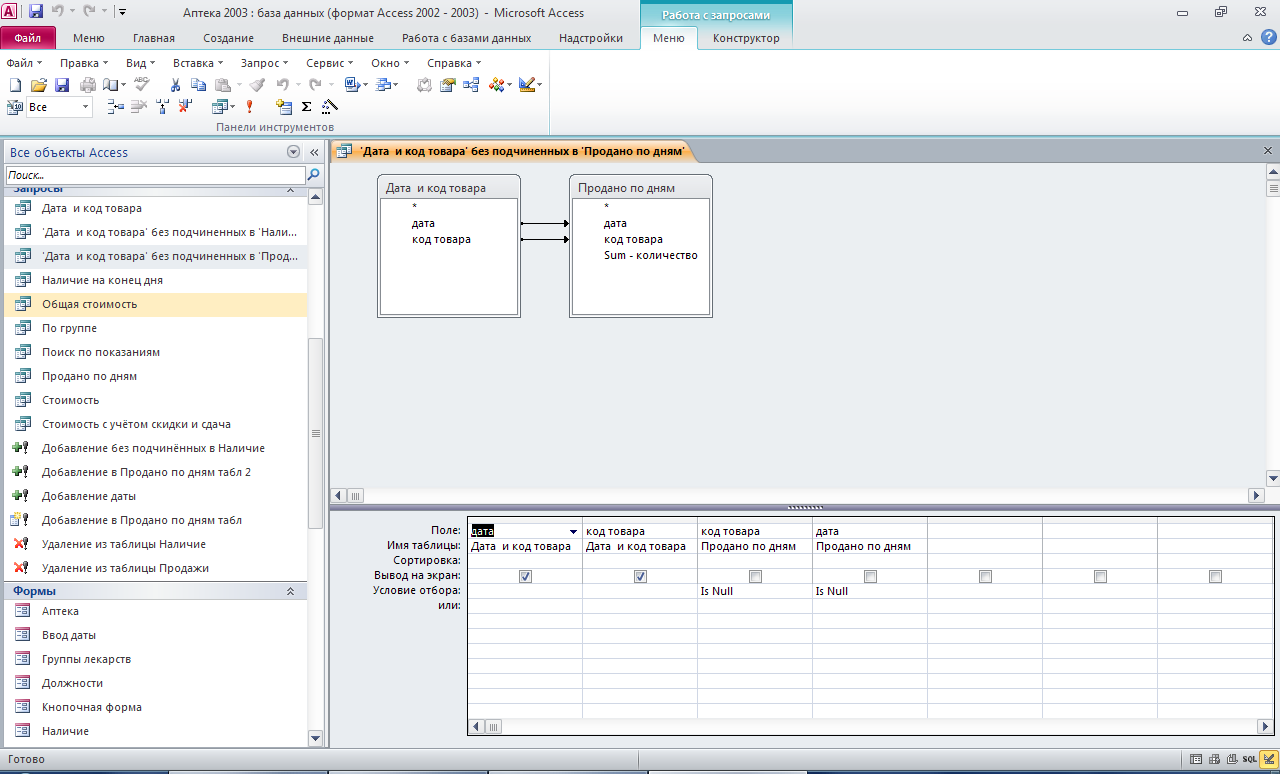 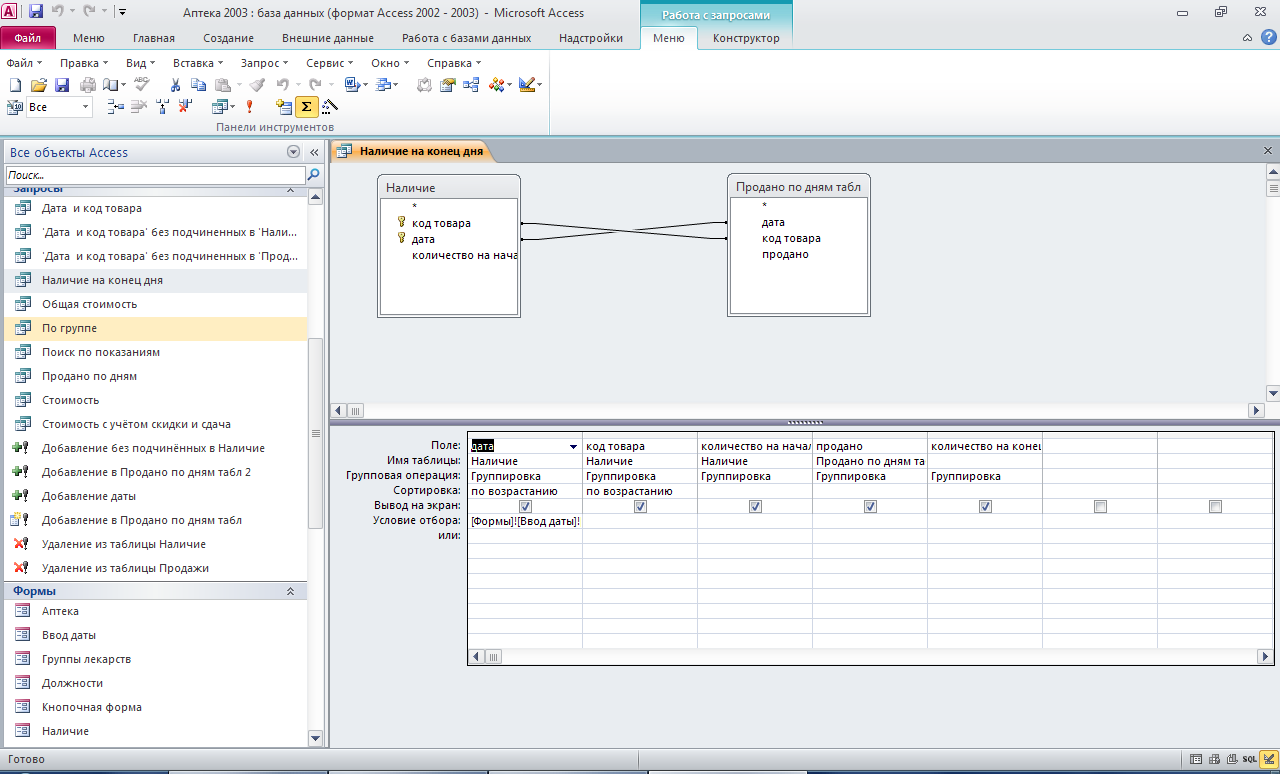 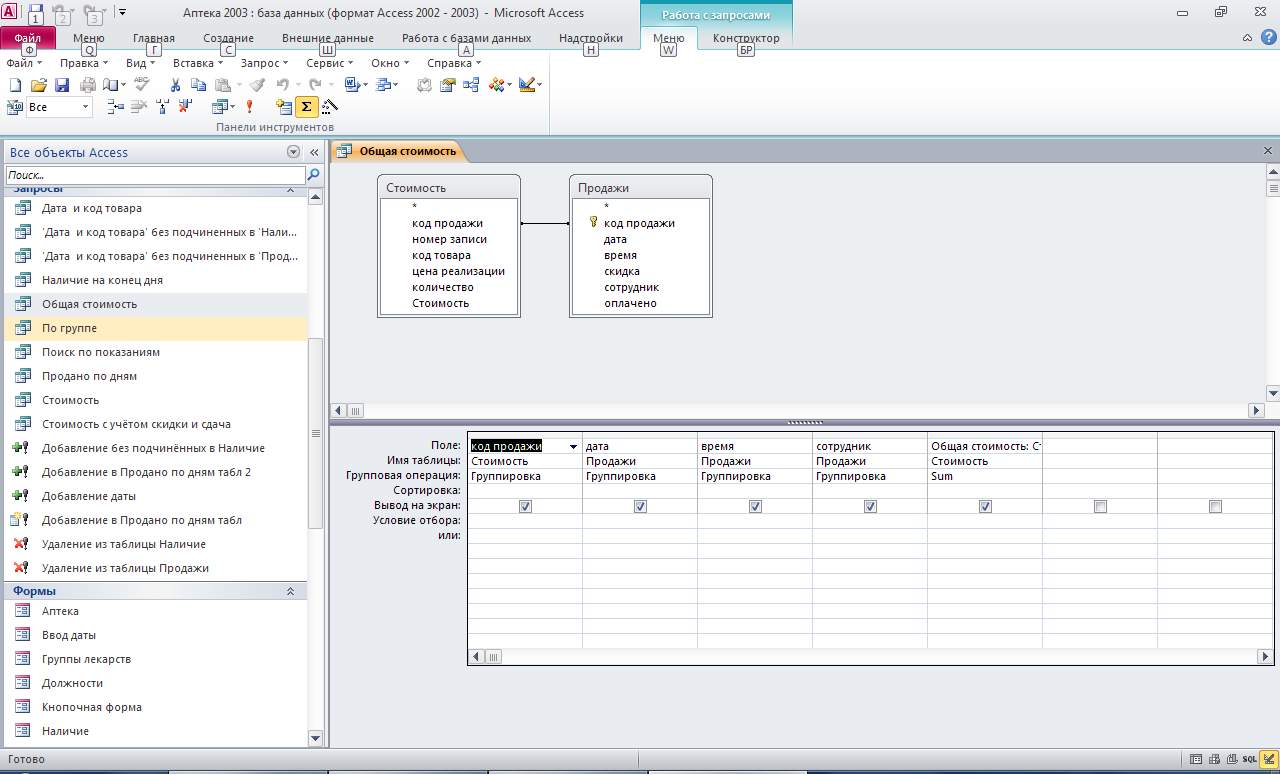 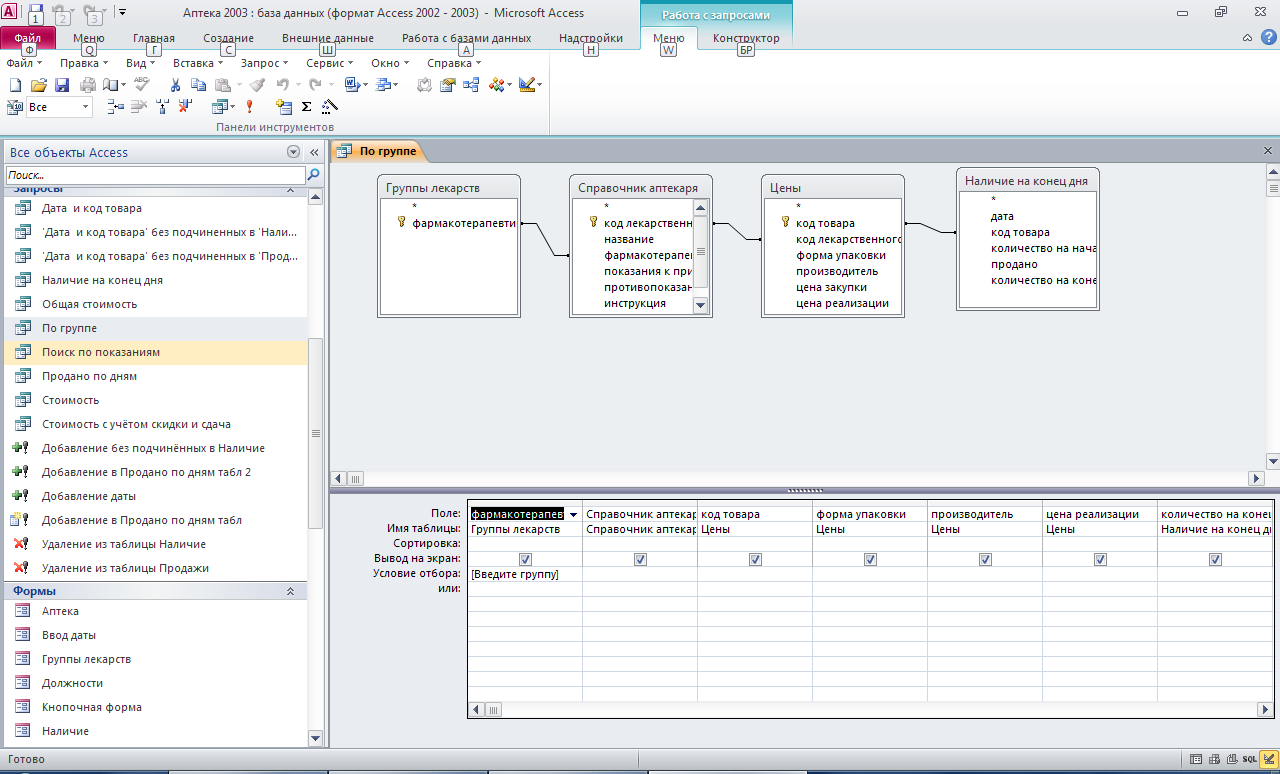 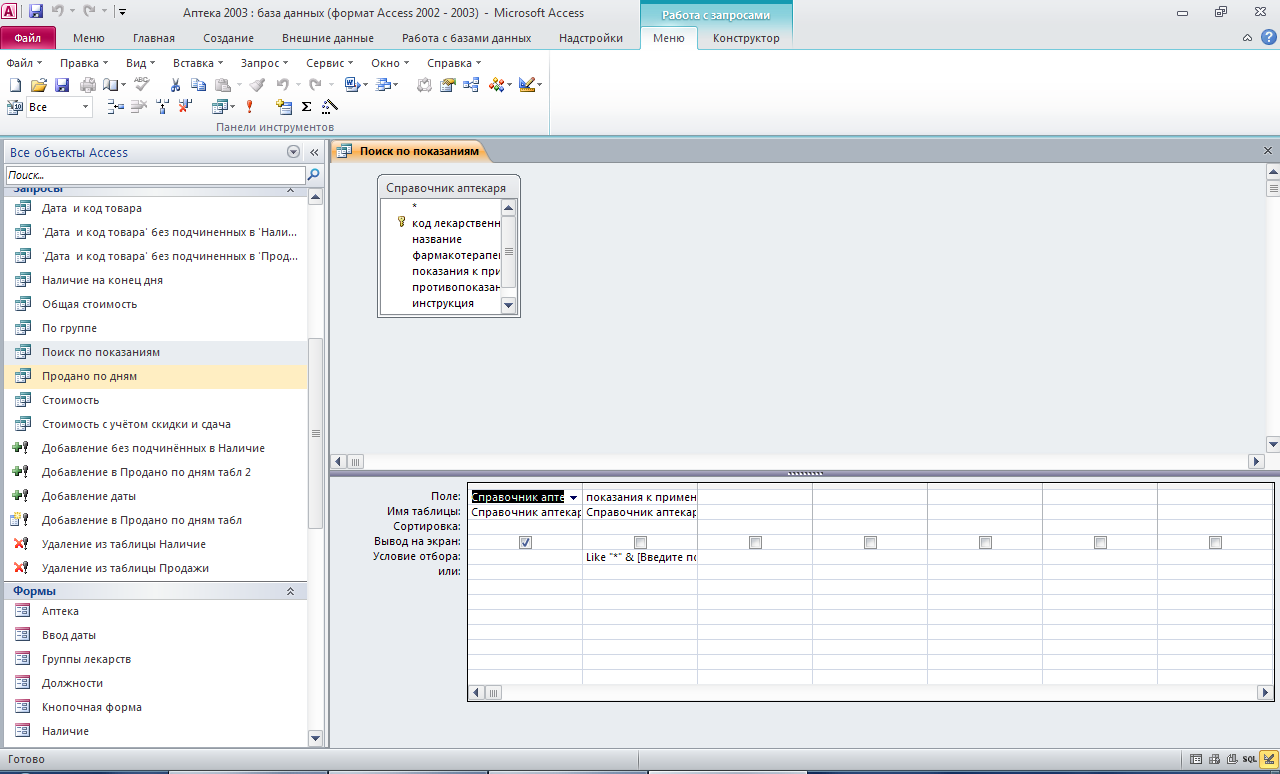 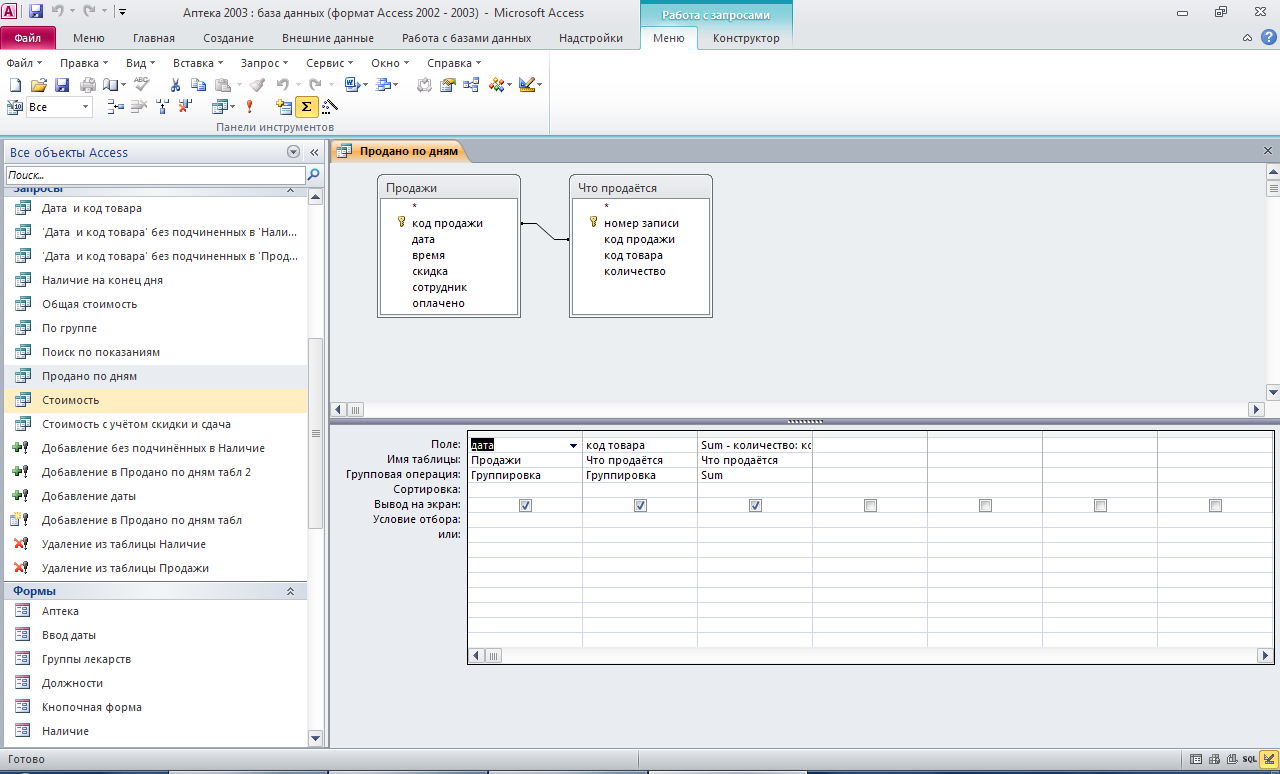 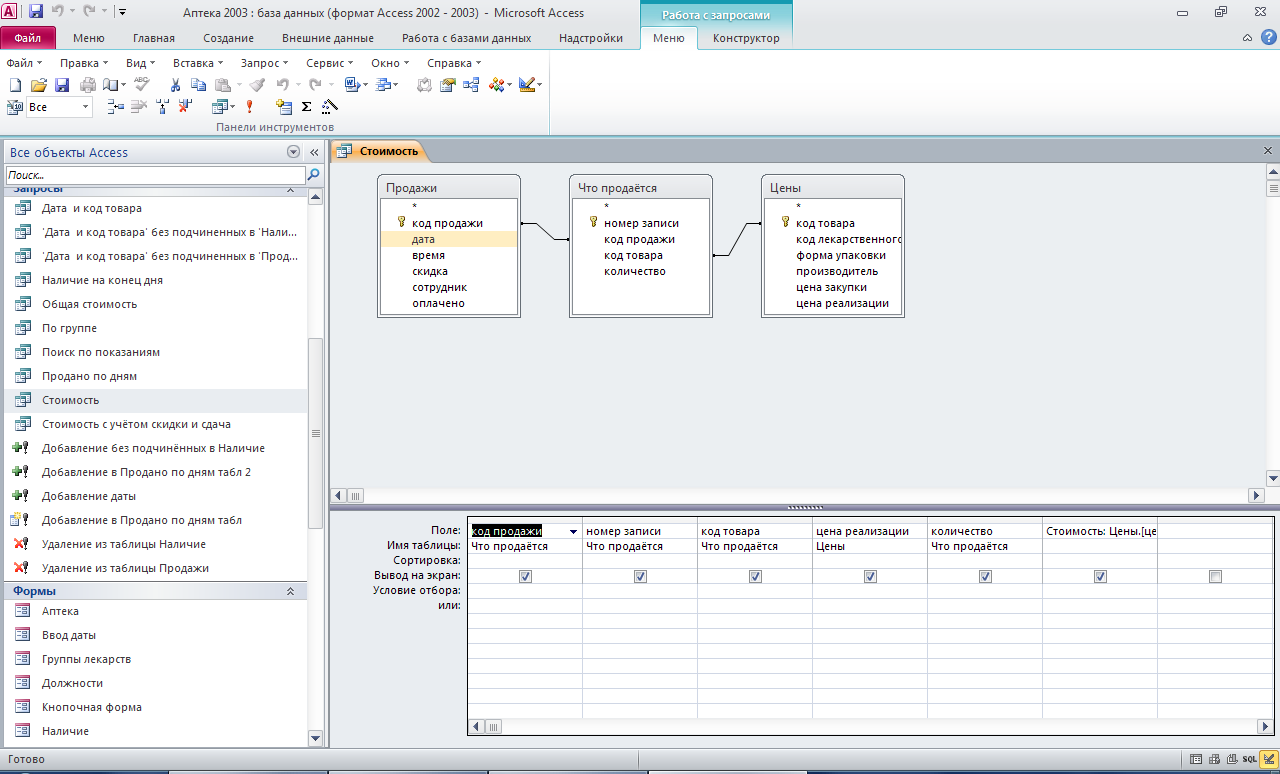 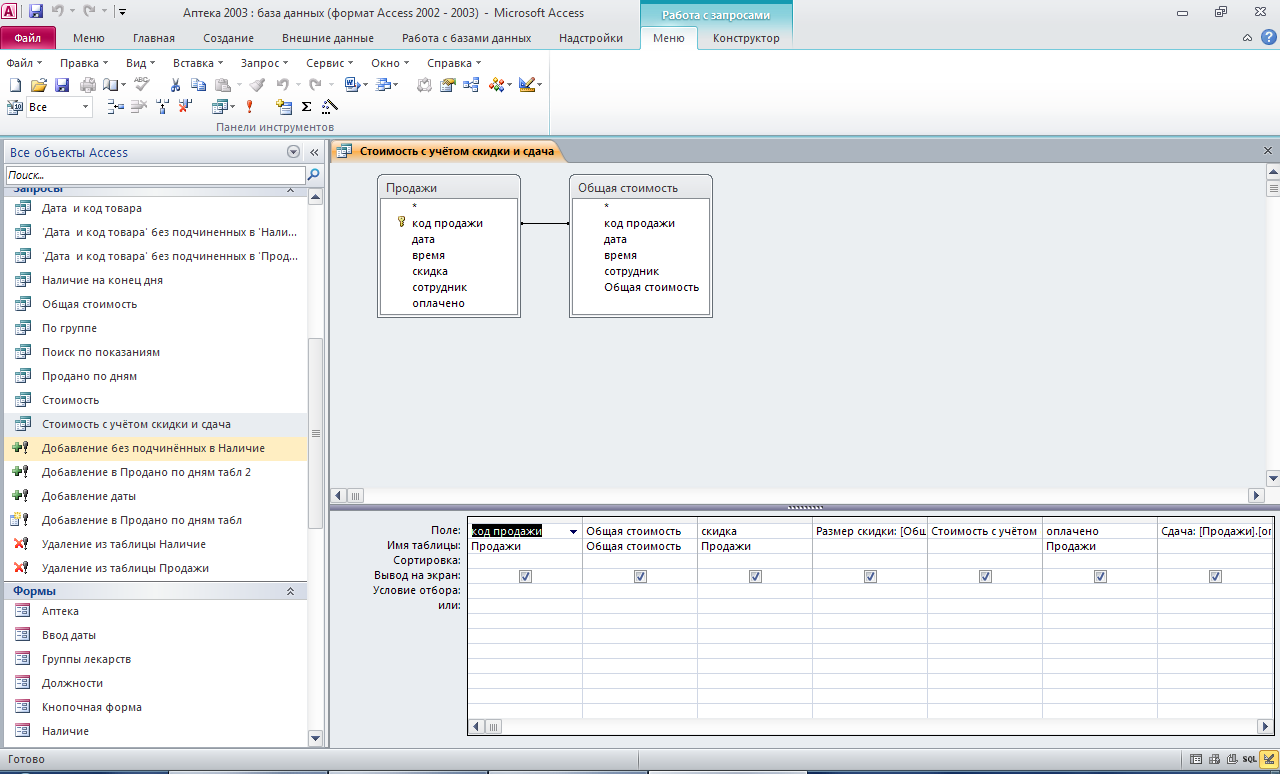 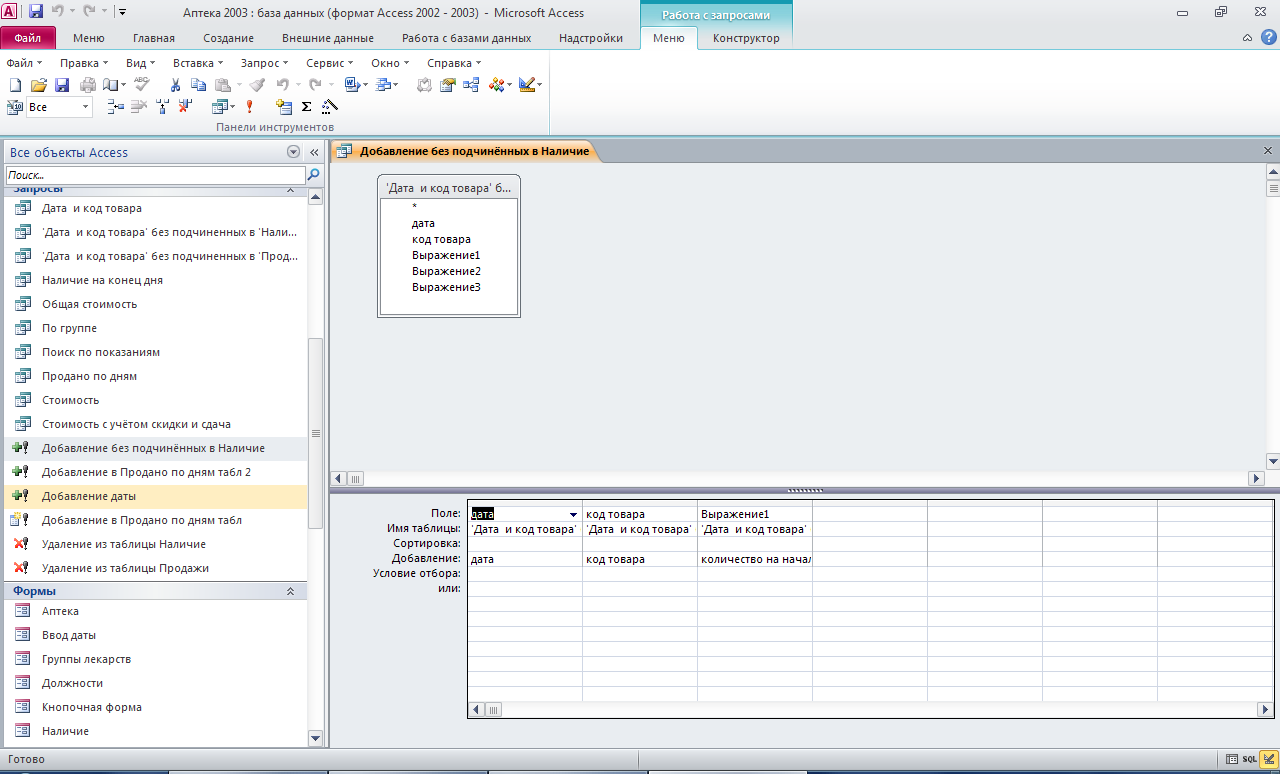 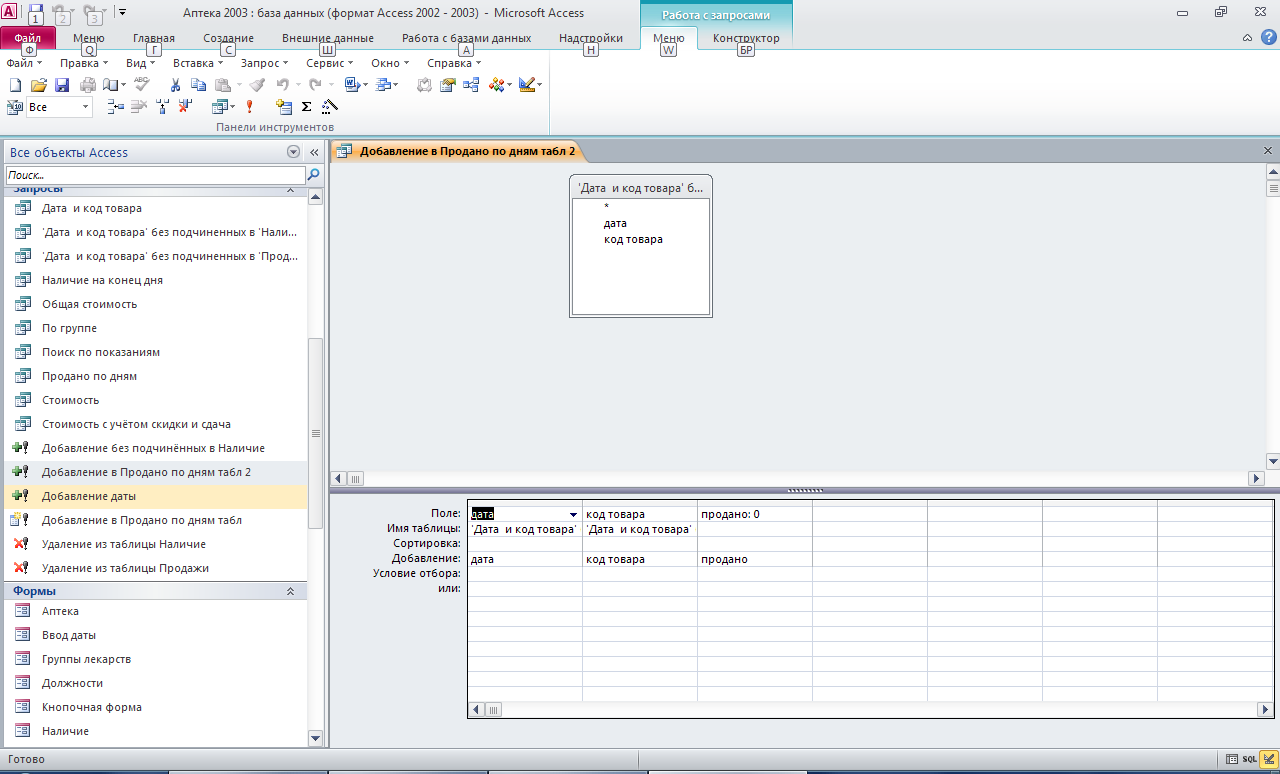 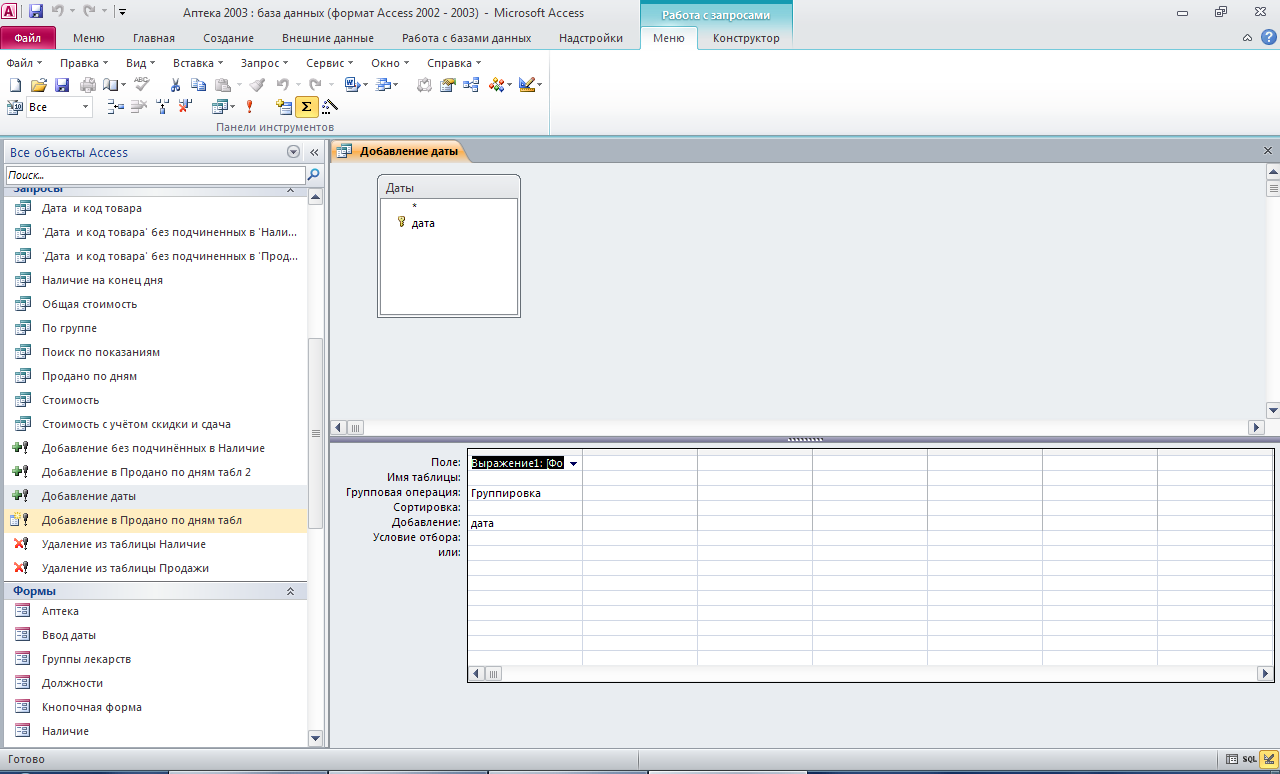 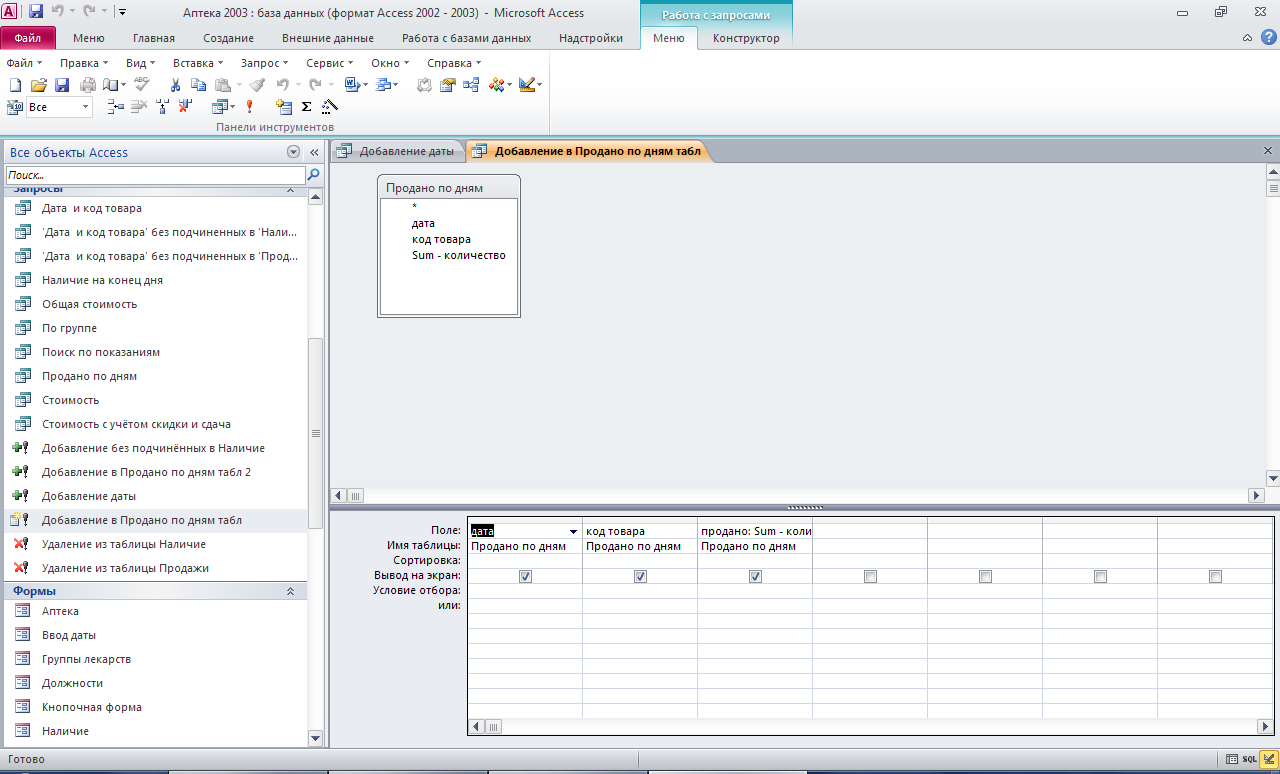 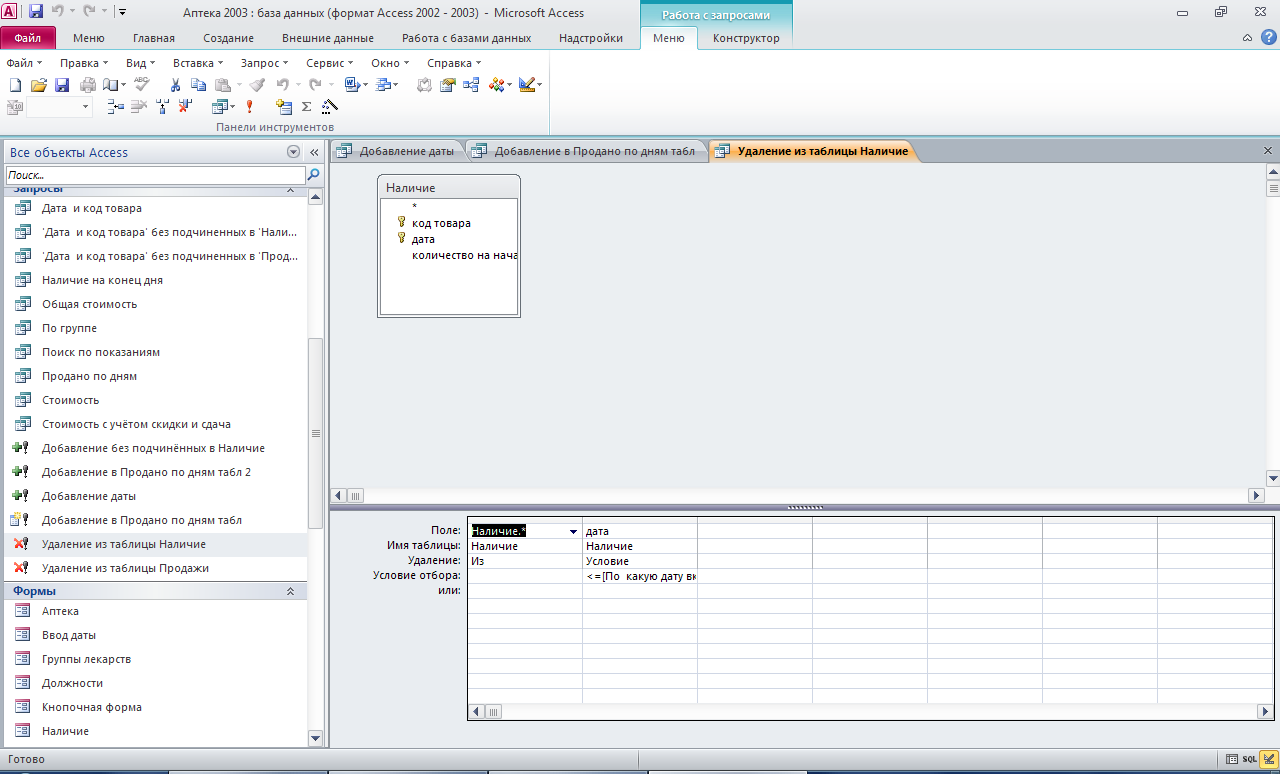 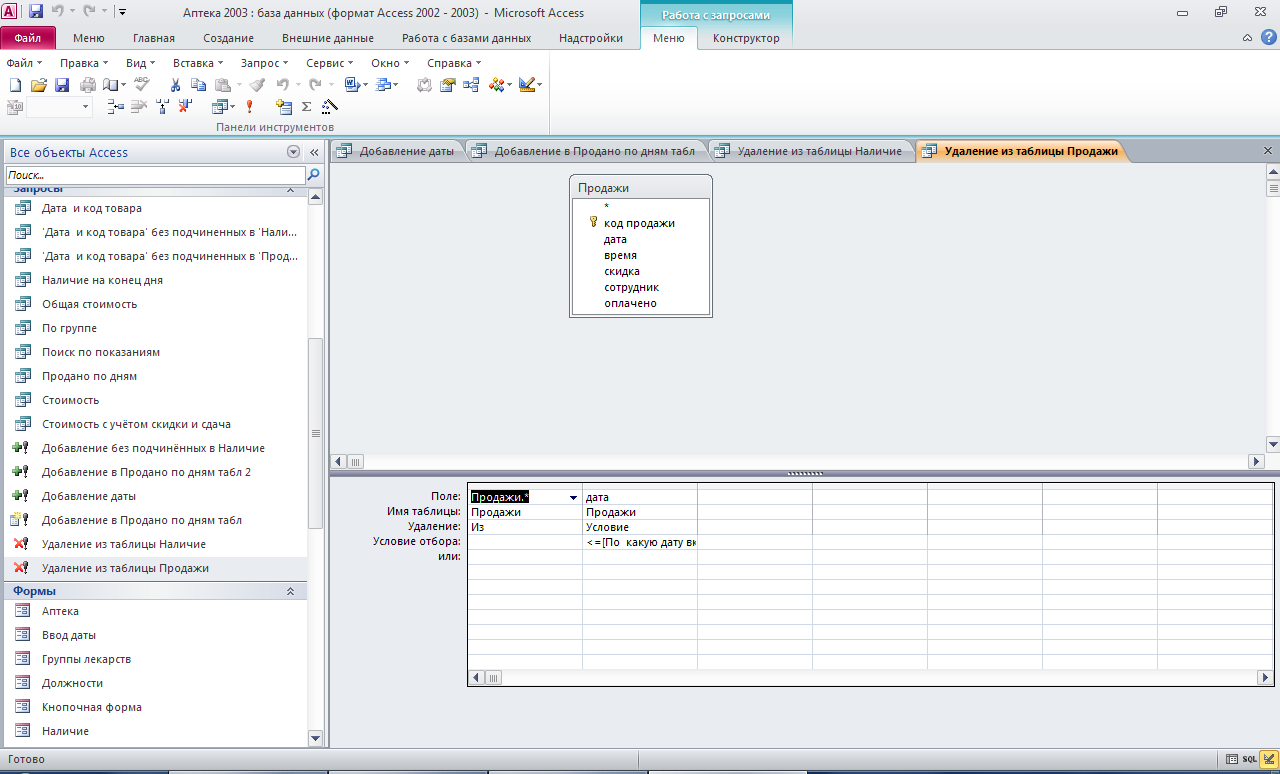 Макросы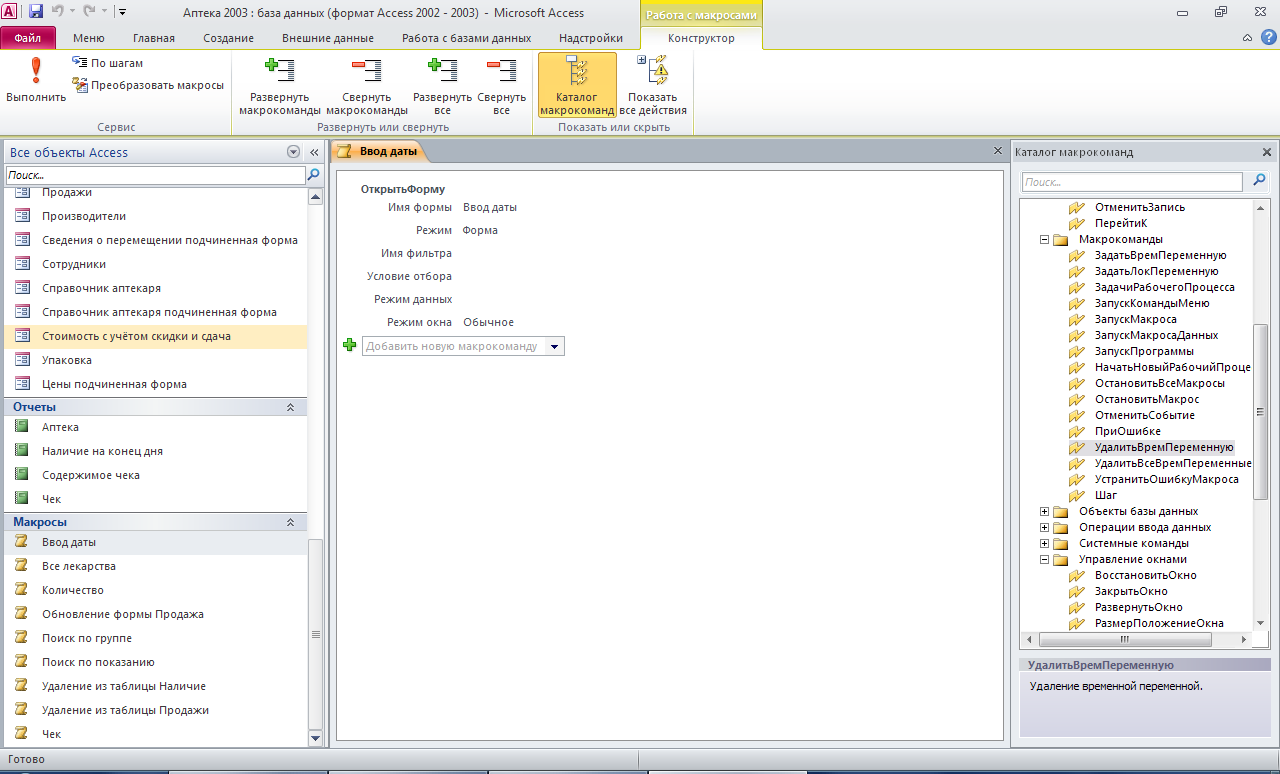 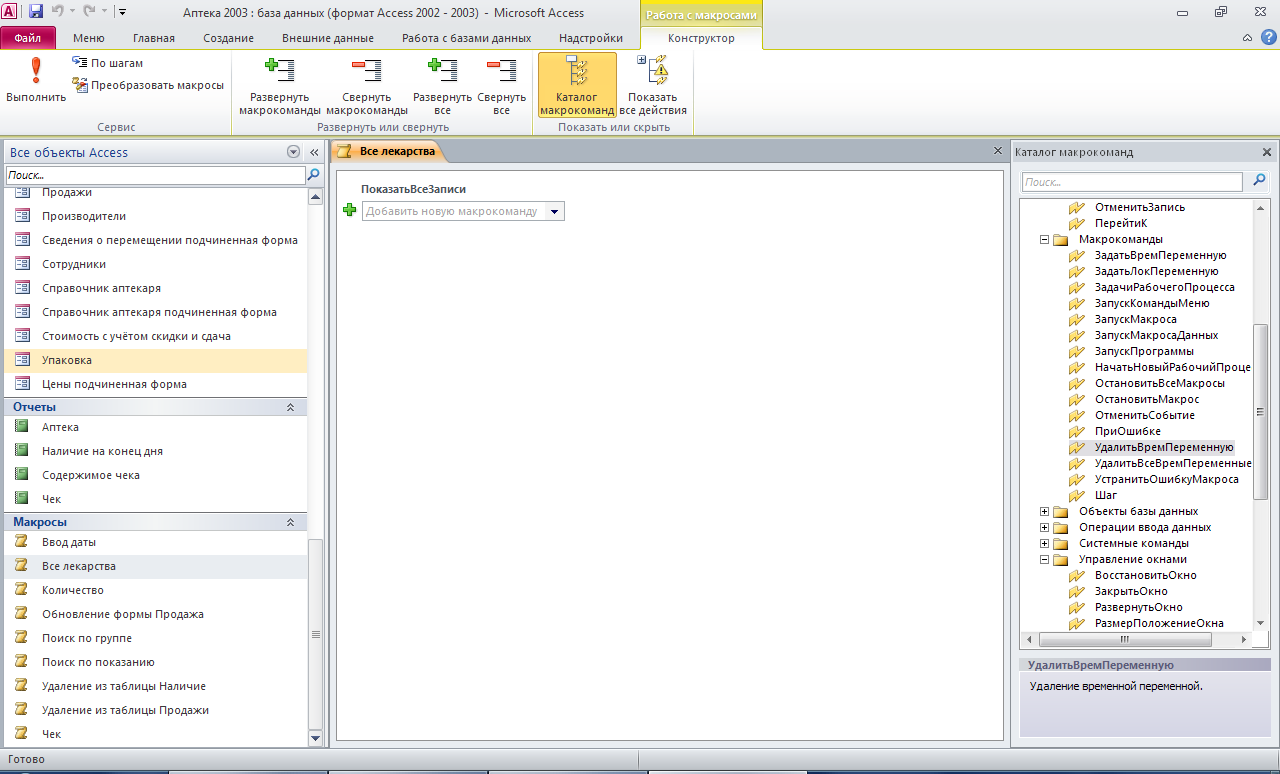 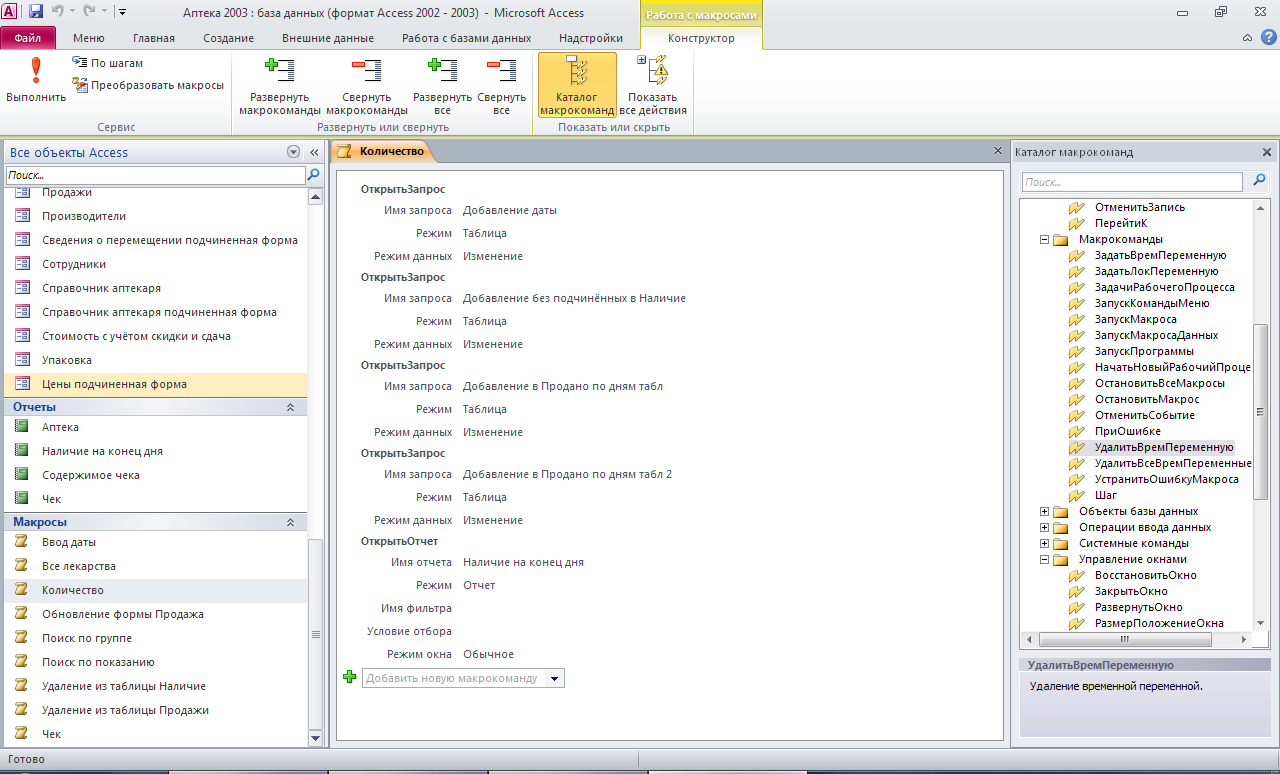 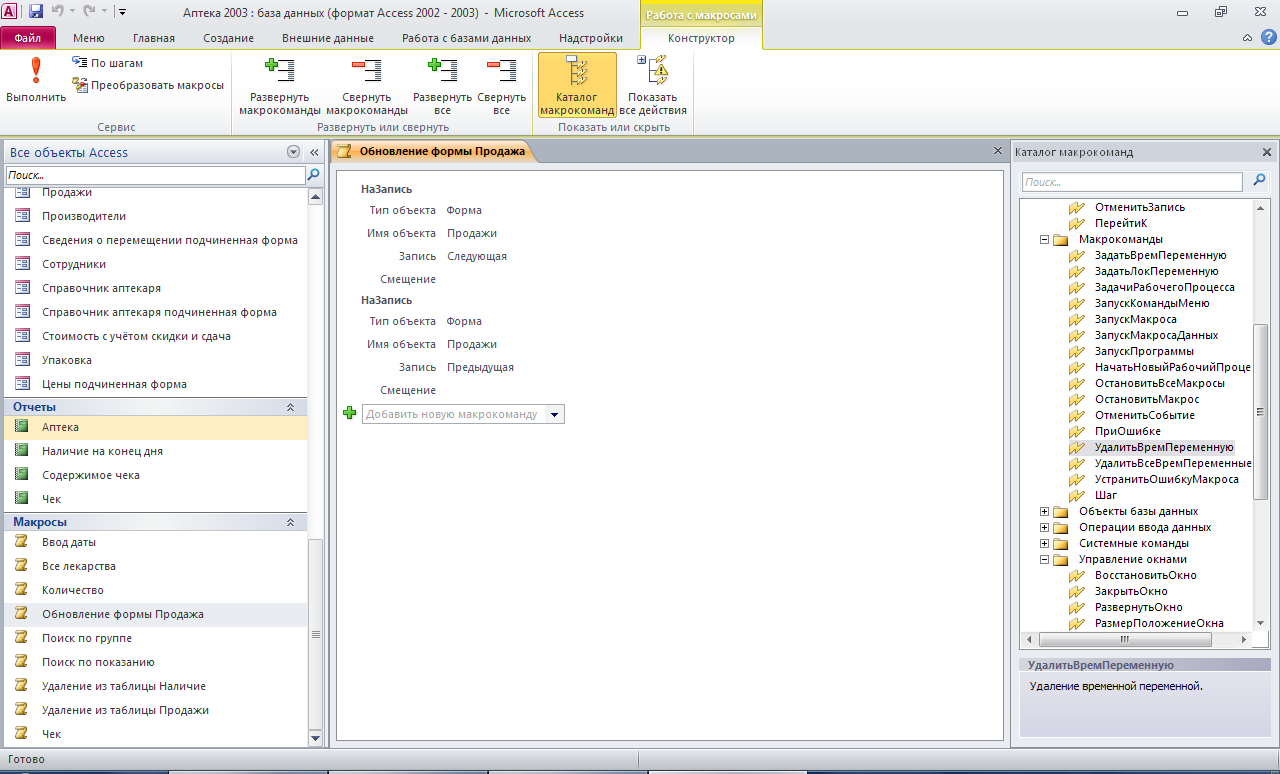 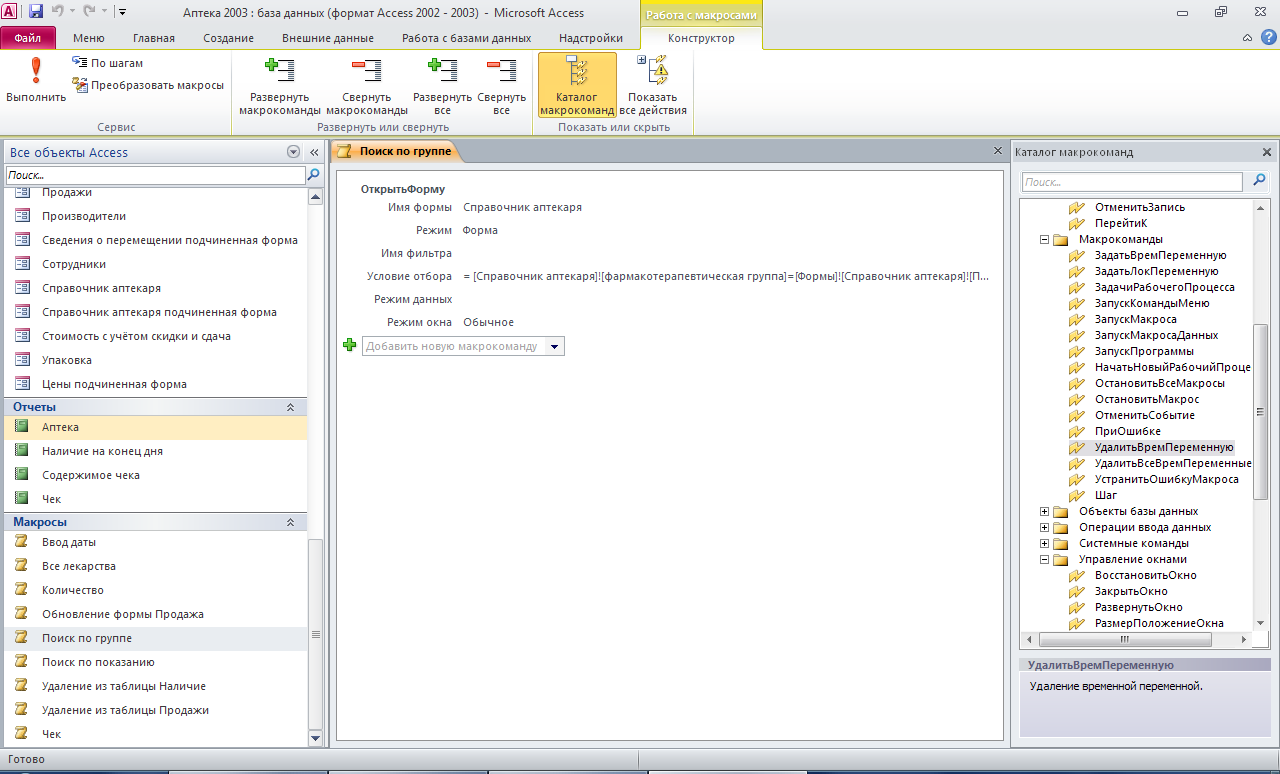 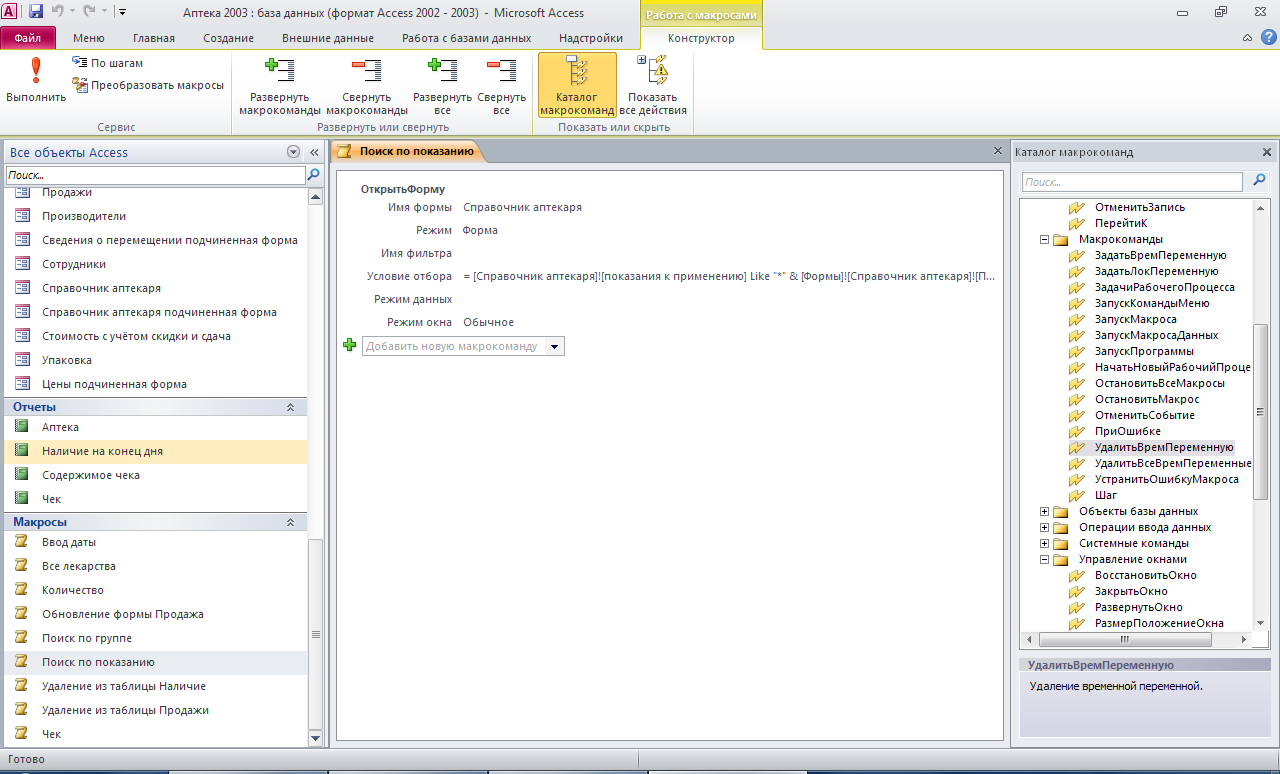 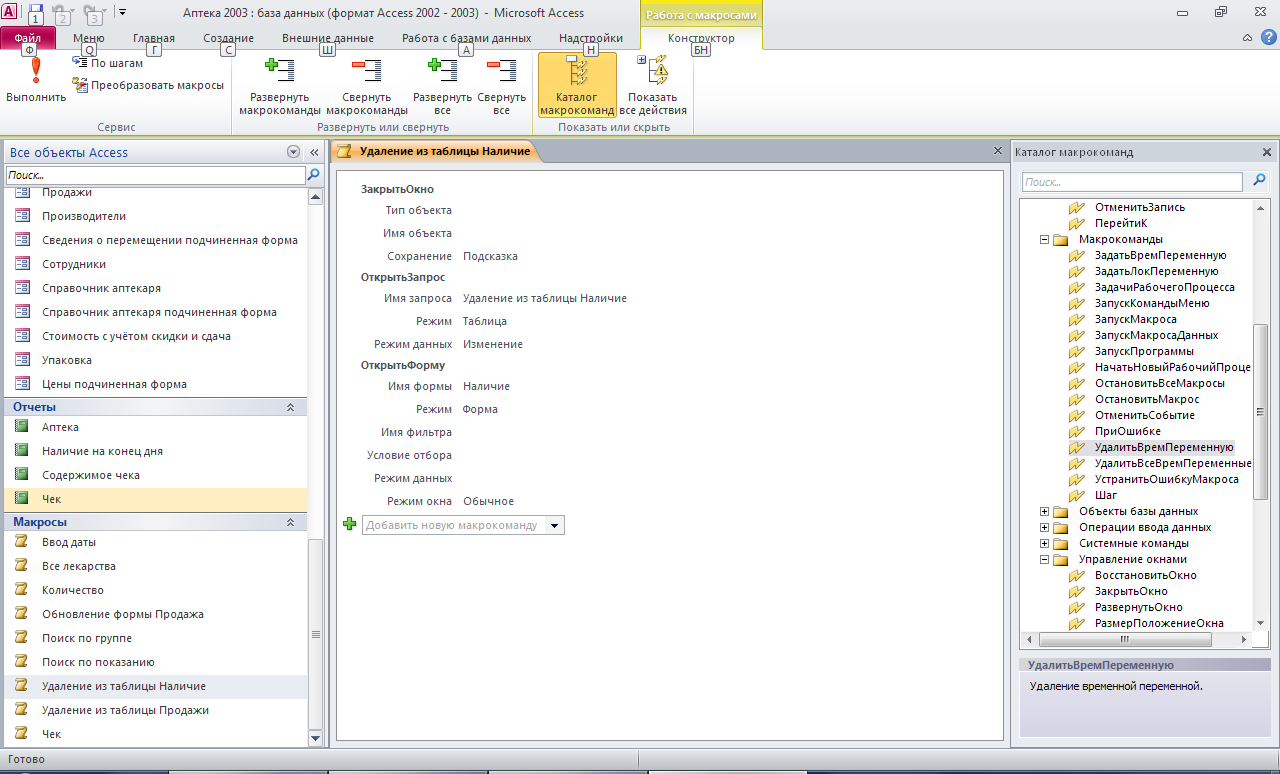 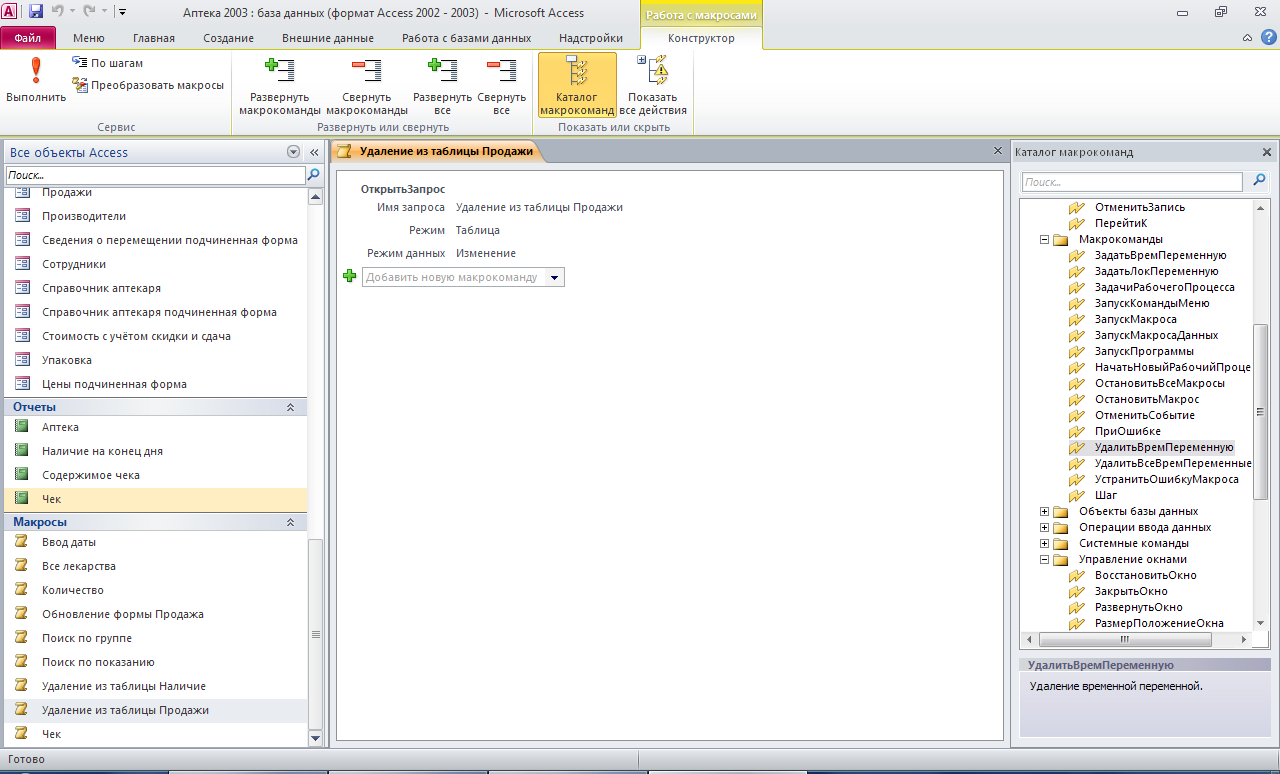 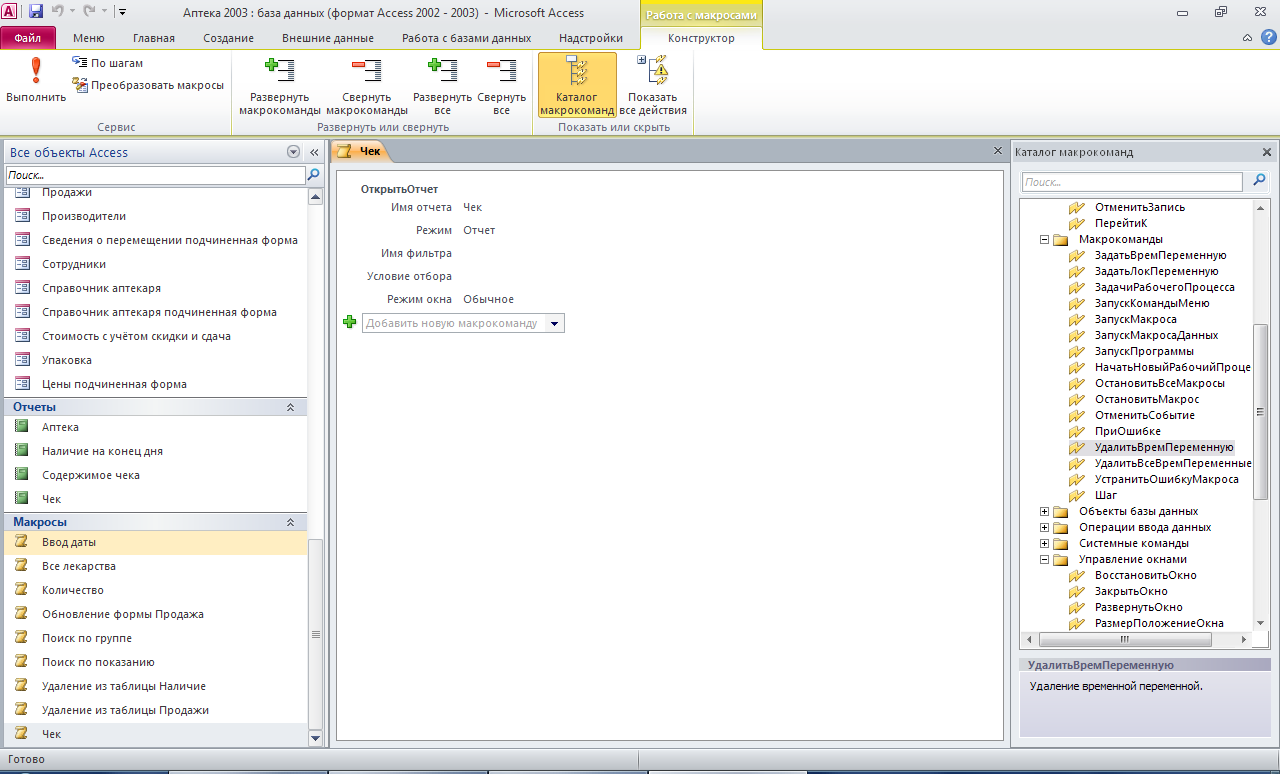 